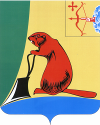 Печатное средство массовой информации органов местного  самоуправления  Тужинского  муниципального  районаБюллетень муниципальных нормативных правовых актов№ 12514 июля 2016 годапгт ТужаСОДЕРЖАНИЕРаздел 1. Постановления и распоряжения главы района и администрации Тужинского районаРаздел 2.Решения Тужинской районной ДумыАДМИНИСТРАЦИЯ ТУЖИНСКОГО МУНИЦИПАЛЬНОГО РАЙОНАКИРОВСКОЙ ОБЛАСТИПОСТАНОВЛЕНИЕО внесении изменений в постановление администрации Тужинского муниципального района от 11.10.2013 № 529В соответствии с решением Тужинской районной Думы от 24.06.2016        № 74/468 «О внесении изменений в решение Тужинской районной Думы от 14.12.2015 № 67/408», на основании постановления администрации Тужинского муниципального района от 19.02.2015 № 89 «О разработке, реализации и оценке эффективности реализации муниципальных программ Тужинского муниципального района», администрация Тужинского муниципального района ПОСТАНОВЛЯЕТ:1. Внести в постановление администрации Тужинского муниципального района от 11.10.2013 № 529, которым утверждена муниципальная программа Тужинского муниципального района «Развитие местного самоуправления» на 2014-2018 годы», изменения согласно приложению.          2. Настоящее постановление вступает в силу с момента опубликования в Бюллетене муниципальных нормативно правовых актов органов местного самоуправления Тужинского муниципального района Кировской области.3. Контроль за исполнением постановления возложить на управляющую делами администрации Тужинского муниципального района                Устюгову С.Б.И.О. главы администрации Тужинского муниципального района                                     Л.В. Бледных ПРИЛОЖЕНИЕ Утверждены                                                               постановлением администрации                                                                         Тужинского муниципального района                                                      от 04.07.2016 № 208ИЗМЕНЕНИЯ в муниципальную программу Тужинского муниципального района «Развитие местного самоуправления» на 2014-2018 годы	1. Строку паспорта «Объемы ассигнований муниципальной программы» Программы изложить в следующей редакции:2. Приложения № 3 и № 4 к Программе изложить в новой редакции.Приложение № 3к Муниципальной программеРасходы на реализацию муниципальной программы за счет средств районного бюджетаПриложение № 4к Муниципальной программеПрогнозная (справочная) оценка ресурсного обеспечения реализации Муниципальной программыза счет всех источников финансированияАДМИНИСТРАЦИЯ ТУЖИНСКОГО МУНИЦИПАЛЬНОГО РАЙОНА КИРОВСКОЙ ОБЛАСТИПОСТАНОВЛЕНИЕО внесении изменений в постановление администрации Тужинского муниципального района от 11.10.2013 № 535В соответствии с решением Тужинской районной Думы от 24.06.2016 № 74/468 «О внесении изменений в решение Тужинской районной Думы от 14.12.2015 № 67/408», на основании постановления администрации Тужинского муниципального района от 19.02.2015 № 89 «О разработке, реализации и оценке эффективности реализации муниципальных программ Тужинского муниципального района»,  администрация Тужинского муниципального района  ПОСТАНОВЛЯЕТ:1. Внести в постановление администрации Тужинского муниципального района от 11.10.2013 № 535, которым утверждена  муниципальная программа Тужинского муниципального района «Развитие архивного дела» на 2014-2018 годы, изменения согласно приложению. 2. Настоящее постановление вступает в силу с момента опубликования в Бюллетене муниципальных нормативных правовых актов органов местного самоуправления Тужинского муниципального района Кировской области.3. Контроль за исполнением постановления возложить на управляющую делами администрации Тужинского муниципального района Устюгову С.Б.И.О. главы администрации Тужинского муниципального района      Л.В. БледныхЗМЕНЕНИЯ в муниципальную программу Тужинского муниципального района «Развитие архивного дела» на 2014-2018 годы	1. Строку паспорта «Общий объем финансирования» Программы изложить в следующей редакции:2. Раздел 5 «Ресурсное обеспечение муниципальной программы» Программы изложить в следующей редакции:«5. Ресурсное обеспечение муниципальной программыФинансовое обеспечение реализации муниципальной программы осуществляется за счет средств бюджета района и средств областного бюджета.Ответственный исполнитель муниципальной программы - главный специалист по архивному делу администрации Тужинского района. Общая сумма средств, направленных на реализацию муниципальной программы  составит 678,9 тыс. руб., в том числе  за счет средств бюджета района 404,9  тыс. руб.; за счет средств областного бюджета – 274,0 тыс. руб.Расходы на реализацию муниципальной программы за счет средств бюджета района представлены в приложении № 2 муниципальной программы, в том числе по годам реализации муниципальной программы.Объемы финансирования муниципальной программы по основным направлениям финансирования, уточняются ежегодно при формировании бюджета района на очередной финансовый год и плановый период.»3. Приложение  «Расходы на реализацию муниципальной программы Тужинского муниципального района «Развитие архивного дела»  на 2014 - 2018 годы»  к Программе изложить в новой редакции.Расходы на реализацию муниципальной программы Тужинского муниципального района «Развитие архивного дела»  на 2014 - 2018 годы	(тыс. руб.)АДМИНИСТРАЦИЯ ТУЖИНСКОГО МУНИЦИПАЛЬНОГО РАЙОНАКИРОВСКОЙ ОБЛАСТИПОСТАНОВЛЕНИЕО внесении изменений в постановление администрации Тужинского муниципального района от 11.10.2013 № 528В соответствии    с  решением Тужинской районной Думы от 24.06.2016                № 74/468 «О внесении изменений в решение Тужинской районной Думы от 14.12.2015 № 67/408 « О бюджете Тужинского муниципального района на 2016 год» и постановлением   администрации       Тужинского     муниципального района от  19.02.2015 № 89  «О разработке, реализации и оценке эффективности реализации муниципальных программ Тужинского муниципального района»,  администрация Тужинского муниципального района  ПОСТАНОВЛЯЕТ:  1. Внести изменения в постановление администрации Тужинского муниципального района от 11.10.2013 № 528 «Об утверждении муниципальной программы «Развитие образования» на 2014 – 2018 годы» (с изменениями, внесенными постановлениями администрации Тужинского муниципального района от 09.10.2014 № 445, 02.12.2014 от 522, 12.01.2015 № 12, 16.02.2015 № 73, 14.05.2015 № 202, 04.06.2015 № 223, 24.07.2015 № 278, 11.09.2015 № 317, 19.10.2015 № 377, 03.12.2015 № 425, 14.12.2015 № 67/409, 25.12.2015 № 68/418, 29.03.2016 № 71/441, 22.04.2016 № 72/450, 30.05.2016 № 73/460  утвердив изменения в  муниципальной программе «Развитие образования» на 2014 – 2018 годы (далее – Программа) согласно приложению.          2. Настоящее постановление вступает в силу с момента опубликования в Бюллетене муниципальных нормативных актов органов местного самоуправления Тужинского муниципального района Кировской области.  И.о.главы  администрацииТужинского муниципального района	Л.В.Бледных.  Приложение                        УТВЕРЖДЕНЫ                       ИЗМЕНЕНИЯв муниципальную  программу Тужинского муниципального района «Развитие образования» на 2014-2018 годы.1. Строку «Объёмы ассигнований муниципальной программы» Паспорта изложить в новой редакции следующего содержания:2. Абзац 5 пункта 1 раздела 3 изложить в следующей редакции:	- текущий ремонт в дошкольных образовательных учреждениях.         3. Абзац 9 пункта 2 раздела 3  изложить в следующей редакции:	- текущий ремонт в общеобразовательных учреждениях.	4. Дополнить раздел 3 пунктом 8 следующего содержания:	    «8. Создание в общеобразовательных организациях, расположенных в               сельской местности, условий для занятий физической культурой и            спортом предполагает:          - выполнение работ по капитальному ремонту  помещений спортивного          зала муниципального казённого общеобразовательного учреждения    средней общеобразовательной школы с.Ныр Тужинского района Кировской области».5. Дополнить раздел 3 пунктом 9 следующего содержания:   «9. Капитальный ремонт зданий и объектов муниципальных образовательных организаций предполагает: 	-капитальный ремонт здания муниципального казённого общеобразовательного учреждения средней общеобразовательной школы с углублённым изучением отдельных предметов пгт. Тужа Кировской области;	- капитальный ремонт зданий муниципального казённого общеобразовательного учреждения средней общеобразовательной школы с.Ныр Тужинского района Кировской области».6. Раздел 5  «Ресурсное обеспечение муниципальной программы» Паспорта изложить в новой редакции следующего содержания:«Финансовое обеспечение реализации Муниципальной программы осуществляется за счет средств бюджета Российской Федерации, бюджета Кировской области, бюджета Тужинского муниципального района.Объемы бюджетных ассигнований уточняются при формировании бюджета Тужинского муниципального района на очередной финансовый год и плановый период.Общий объем финансирования Муниципальной программы составляет   334 152,7 тыс. рублей, в том числе за счет средств федерального бюджета –       5 314,7 тыс. рублей, областного бюджета – 220 298,5 тыс. рублей, бюджета муниципального района – 108 539,5  тыс. рублей.Объем финансирования Муниципальной программы по годам представлен в таблице 1Таблица 1Прогнозируемый объем расходов на реализацию Муниципальной программы за счёт средств бюджета муниципального района приведён в Приложении № 3.Прогнозная оценка ресурсного обеспечения реализации Муниципальной программы за счёт всех источников финансирования приведена в приложении N 4.».7. Приложение № 3 к муниципальной программе «Расходы на реализацию муниципальной программы за счет средств муниципального районного бюджета» изложить в новой редакции следующего содержания:8.  Приложение № 4 к муниципальной программе «Прогнозная (справочная) оценка ресурсного обеспечения реализации муниципальной программы за счёт всех источников финансирования» изложить в новой редакции следующего содержания:АДМИНИСТРАЦИЯ ТУЖИНСКОГО МУНИЦИПАЛЬНОГО РАЙОНАКИРОВСКОЙ ОБЛАСТИПОСТАНОВЛЕНИЕО наделении полномочий в сфере закупок товаров, работ, услугВ соответствии с Федеральным законом от 05.04.2013 № 44-ФЗ «О контрактной системе в сфере закупок, товаров, работ, услуг для обеспечения государственных и муниципальных нужд» администрация Тужинского муниципального района ПОСТАНОВЛЯЕТ:1. Наделить администрацию муниципального образования Тужинский муниципальный район следующими полномочиями:1.1 Заказчик  в сфере закупок, товаров, работ, услуг.1.2. Орган, размещающий правила нормирования в сфере закупок, товаров, работ, услуг1.3. Орган, устанавливающий требования к отдельным видам товаров, работ, услуг и (или) нормативные затраты  в сфере закупок, товаров, работ, услуг.1.4. Орган по регулированию контрактной системы  в сфере закупок, товаров, работ, услуг. 2. Настоящее постановление вступает в силу с момента опубликования в Бюллетене муниципальных нормативных правовых актов органов местного самоуправления Тужинского муниципального района Кировской области.3. Контроль за исполнением постановления оставляю за собой.И.о. главы администрации Тужинского муниципального района              Л.В.БледныхАДМИНИСТРАЦИЯ ТУЖИНСКОГО МУНИЦИПАЛЬНОГО РАЙОНАКИРОВСКОЙ ОБЛАСТИПОСТАНОВЛЕНИЕОб утверждении Положения о признании безнадежной к взысканию и списании задолженности по неналоговым доходам, подлежащих зачислению в бюджет муниципального образования Тужинский муниципальный район Кировской областиВ соответствии с Федеральным законом от 06.10.2003 № 131-ФЗ «Об общих принципах организации местного самоуправления в Российской Федерации», Постановлением Правительства Российской Федерации от 06.05.2016 № 393 «Об общих требованиях к порядку принятия решений о признании безнадежной к взысканию задолженности по платежам в бюджеты бюджетной системы Российской Федерации» администрация Тужинского муниципального района ПОСТАНОВЛЯЕТ:1. Утвердить Положение об основаниях и порядке признания безнадежной к взысканию и списании  задолженности по неналоговым доходам, подлежащим зачислению в бюджет муниципального образования Тужинский муниципальный район Кировской области (далее - постановление) согласно приложению № 1.2. Создать комиссию по признанию безнадежной к взысканию и списанию задолженности по неналоговым доходам, подлежащих зачислению в бюджет муниципального образования Тужинский муниципальный район Кировской области и утвердить её состав согласно приложению № 2.3. Настоящее постановление вступает в силу с момента опубликования в Бюллетене муниципальных нормативных правовых актов органов местного самоуправления Тужинского муниципального района Кировской области.4. Контроль за выполнением настоящего постановления возложить на заместителя главы администрации Тужинского муниципального района по жизнеобеспечению Бледных Л.В.5. Признать утратившими силу постановления администрации Тужинского муниципального района Кировской области:5.1. от 15.10.2009 № 305 «О признании безнадежной к взысканию и списании задолженности по неналоговым доходам, подлежащих зачислению в бюджет муниципального района»;5.2. от 19.01.2012 № 13 «О внесении изменений в постановление администрации муниципального района от 15.10.2009 № 305».Приложение № 1УТВЕРЖДЕНОпостановлением администрации Тужинского муниципального района Кировской областиот 06.07.2016 № 214ПОЛОЖЕНИЕоб основаниях и порядке признания безнадежной к взысканиюи списании задолженности по неналоговым доходам, подлежащим зачислению в бюджет муниципального образования Тужинский муниципальный район Кировской области1. Настоящее Положение определяет основания и порядок признания безнадежной к взысканию и списания задолженности по неналоговым доходам, в том числе по пеням и штрафам (далее - задолженность по неналоговым доходам), в части сумм неналоговых доходов, зачисляемых в бюджет муниципального образования Тужинский муниципальный район Кировской области.В настоящем Положении под безнадежной к взысканию задолженностью по неналоговым доходам понимается задолженность, числящаяся за юридическими и физическими лицами, индивидуальными предпринимателями, взыскание которой оказалось невозможным.2. Признается безнадежной к взысканию и списывается задолженность по неналоговым доходам, подлежащим зачислению в бюджет муниципального района и администрируемым органами местного самоуправления и иными администраторами (главными администраторами) по закрепленным за ними видам неналоговых доходов  бюджета муниципального района, в случаях:2.1. Смерти физического лица - плательщика платежей в бюджет или объявления его умершим в порядке, установленном гражданским процессуальным законодательством Российской Федерации;2.2. Признания банкротом индивидуального предпринимателя - плательщика платежей в бюджет в соответствии с Федеральным законом от 26 октября 2002 года № 127-ФЗ «О несостоятельности (банкротстве)» в части задолженности по платежам в бюджет, не погашенным по причине недостаточности имущества должника;2.3. Ликвидации организации - плательщика платежей в бюджет в части задолженности по платежам в бюджет, не погашенным по причине недостаточности имущества организации и (или) невозможности их погашения учредителями (участниками) указанной организации в пределах и порядке, которые установлены законодательством Российской Федерации;2.4. Принятия судом акта, в соответствии с которым администратор доходов бюджета утрачивает возможность взыскания задолженности по платежам в бюджет в связи с истечением установленного срока ее взыскания (срока исковой давности), в том числе вынесения судом определения об отказе в восстановлении пропущенного срока подачи заявления в суд о взыскании задолженности по платежам в бюджет;2.5. Вынесения судебным приставом-исполнителем постановления об окончании исполнительного производства и о возвращении взыскателю исполнительного документа по основаниям, предусмотренным пунктами 3 и 4 части 1 статьи 46 Федерального закона от 2 октября 2007 года № 229-ФЗ «Об исполнительном производстве», если с даты образования задолженности по платежам в бюджет прошло более пяти лет, в следующих случаях:размер задолженности не превышает размера требований к должнику, установленного законодательством Российской Федерации о несостоятельности (банкротстве) для возбуждения производства по делу о банкротстве;судом возвращено заявление о признании плательщика платежей в бюджет банкротом или прекращено производство по делу о банкротстве в связи с отсутствием средств, достаточных для возмещения судебных расходов на проведение процедур, применяемых в деле о банкротстве.Помимо случаев, предусмотренных пунктом 2 настоящей Положения, административные штрафы, не уплаченные в установленный срок, признаются безнадежными к взысканию в случае истечения установленного Кодексом Российской Федерации об административных правонарушениях срока давности исполнения постановления о назначении административного наказания при отсутствии оснований для перерыва, приостановления или продления такого срока.3. Перечень документов, подтверждающих наличие оснований для принятия решений о признании безнадежной к взысканию задолженности по платежам в бюджет муниципального образования Тужинский муниципальный район Кировской области:3.1. Выписка из отчетности администратора доходов бюджета об учитываемых суммах задолженности по уплате платежей в бюджеты бюджетной системы Российской Федерации;3.2. Справка администратора доходов бюджета о принятых мерах по обеспечению взыскания задолженности по платежам в бюджеты бюджетной системы Российской Федерации;3.3. Документы, подтверждающие случаи признания безнадежной к взысканию задолженности по платежам в бюджеты бюджетной системы Российской Федерации, в том числе:документ, свидетельствующий о смерти физического лица - плательщика платежей в бюджет или подтверждающий факт объявления его умершим;документ, содержащий сведения из Единого государственного реестра индивидуальных предпринимателей о прекращении деятельности вследствие признания банкротом индивидуального предпринимателя - плательщика платежей в бюджет, из Единого государственного реестра юридических лиц о прекращении деятельности в связи с ликвидацией организации - плательщика платежей в бюджет;судебный акт, в соответствии с которым администратор доходов бюджета утрачивает возможность взыскания задолженности по платежам в бюджет в связи с истечением установленного срока ее взыскания (срока исковой давности), в том числе определение суда об отказе в восстановлении пропущенного срока подачи в суд заявления о взыскании задолженности по платежам в бюджет;постановление судебного пристава-исполнителя об окончании исполнительного производства при возврате взыскателю исполнительного документа по основаниям, предусмотренным пунктами 3 и 4 части 1 статьи 46 Федерального закона "Об исполнительном производстве".Представление не в полном объеме документов и (или) наличие в документах, представленных главным администратором доходов, недостоверной и (или) неполной информации является основанием для отказа в согласовании.В случае отказа в согласовании представленные документы возвращаются главному администратору.4. Комиссия в десятидневный срок рассматривает решение о признании безнадежной к взысканию и списании задолженности по неналоговым доходам представленное главным администратором доходов с пакетом документов, и в 3-дневный срок составляет и направляет акт в муниципальное казенное учреждение Финансовое управление администрации Тужинского района (далее – Финансовое управление) и иным администраторам (главным администраторам) неналоговых доходов для проведения процедуры списания задолженности.5. На основании составленного акта главный администратор доходов в течение пяти рабочих дней производит списание невозможной к взысканию задолженности по закрепленным за ним видам неналоговых доходов бюджета муниципального района, а также списывает пени, образовавшиеся на дату принятия постановления.Приложение 1к Положению.РЕШЕНИЕот «____» _____________ 20___ г. № ________о признании безнадежной к взысканию и списаниизадолженности по неналоговым доходамВ соответствии с постановлением администрации Тужинского района от__________________ № _______ «О признании безнадежной к взысканию и списании задолженности по неналоговым доходам, подлежащим зачислению в бюджет муниципального района» признать задолженность по неналоговым доходам, в том числе по пеням и штрафам,__________________________________________________________________(полное наименование организации, ИНН/КПП;__________________________________________________________________фамилия, имя, отчество физического лица; ИНН при наличии)согласно справке главного администратора доходов бюджета муниципального района от______________ № ______ на сумму ___________ руб. ____ коп. (в том числе по неналоговым платежам - _________ руб. ___ коп., по пеням - __________ руб. ____ коп., по штрафам - ____ руб. ___ коп.)_________________________________________________________________________________________________________________________________ (указывается КБК, его наименование и наименование администратора доходов бюджета муниципального района)на основании:____________________________________________________________________________________________________________________________________безнадежной к взысканию и произвести списание указанной задолженности по неналоговым доходам, а также начисленных пеней на дату принятия решения.М.П.Приложение 2 к ПоложениюАКТот «___» __________ 20__ г. № _____Рассмотрев предоставленные документы, признать (не признавать)(ненужное зачеркнуть)безнадежной к взысканию задолженность __________________________________________________________________(наименование организации, Ф.И.О. физического лица, ИНН/КПП)__________________________________________________________________по основанию, установленному в пункте __________________ постановления Администрации Тужинского района от _________________ 20__ г. № ______"О признания безнадежной к взысканию и списания задолженности по неналоговым доходам, подлежащим зачислению в бюджет муниципального района", и списать (не списывать) задолженность по(ненужное зачеркнуть)_______________________________________________________________(указывается КБК, его наименование и наименование администратора доходов бюджета муниципального района)в части, подлежащей зачислению в бюджет района, согласно решения от ___ __________ 20__ г. № _____ на сумму ________________ руб. _____ коп.(в том числе по недоимке __________ руб. _____ коп., по пени ___________ руб. _____ коп., по штрафам __________ руб. _____ коп.)Приложение № 2УТВЕРЖДЕНОпостановлением администрации Тужинского муниципального района Кировской областиот 06.07.2016 № 214СОСТАВкомиссии по признанию безнадежной к взысканию и списании задолженности по неналоговым доходам, подлежащим зачислению в бюджет муниципального районаАДМИНИСТРАЦИЯ ТУЖИНСКОГО МУНИЦИПАЛЬНОГО РАЙОНАКИРОВСКОЙ ОБЛАСТИПОСТАНОВЛЕНИЕО внесении изменений в постановление администрации Тужинского муниципального района от 11.10.2013 № 528Администрация Тужинского муниципального района  ПОСТАНОВЛЯЕТ:  1. Внести изменения в постановление администрации Тужинского муниципального района от 11.10.2013 № 528 «Об утверждении муниципальной программы «Развитие образования» на 2014 – 2018 годы» (с изменениями, внесенными постановлениями администрации Тужинского муниципального района от 09.10.2014 № 445, 02.12.2014 от 522, 12.01.2015 № 12, 16.02.2015 № 73, 14.05.2015 № 202, 04.06.2015 № 223, 24.07.2015 № 278, 11.09.2015 № 317, 19.10.2015 № 377, 03.12.2015 № 425, 14.12.2015 № 67/409, 25.12.2015 № 68/418, 29.03.2016 № 71/441, 22.04.2016 № 72/450, 30.05.2016 № 73/460, 01.07.2016 № 211  утвердив изменения в  муниципальной программе «Развитие образования» на 2014 – 2018 годы (далее – Программа) согласно приложению.          2. Настоящее постановление вступает в силу с момента опубликования в Бюллетене муниципальных нормативных актов органов местного самоуправления Тужинского муниципального района Кировской области.  И.о.главы  администрацииТужинского муниципального района		Л.В.Бледных.                ПриложениеУТВЕРЖДЕНЫИЗМЕНЕНИЯв муниципальную  программу Тужинского муниципального района «Развитие образования» на 2014-2018 годы.1. Приложение № 3 к муниципальной программе «Расходы на реализацию муниципальной программы за счет средств муниципального районного бюджета» изложить в новой редакции следующего содержания:2.  Приложение № 4 к муниципальной программе «Прогнозная (справочная) оценка ресурсного обеспечения реализации муниципальной программы за счёт всех источников финансирования» изложить в новой редакции следующего содержания:                                                                           Приложение № 2                                                                           УТВЕРЖДЕН                                                                           постановлением администрации                                                                           Тужиинского района                                                                            от 07.07.2016 №217СОСТАВоргкомитета по проведению межрайонной Воскресенской ярмарки«Люблю тебя, Тужа моя родная, мой уголок, родная Русь!»Утверждаю                                                                                  Начальник МКУ «Управление образования администрации Тужинского муниципального        района ______________ З.А.Андреева        «	»                 2016 г.ПОЛОЖЕНИЕо районном конкурсе фотографий «Моя семья - мое богатство».Общие положения.Районный конкурс фотографий «Моя семья - мое богатство» (далее Конкурс) проводится в  рамках Воскресенской ярмарки.Организатором Конкурса является МКУ «Управление образования администрации Тужинского муниципального района».Положение о Конкурсе регламентирует цели, задачи и порядок его проведения.Конкурс проводится с 01.07.2016 г. по 16.09.2016.2.Основные цели и задачи Конкурса.2.1.     Повышение роли семьи и престижа семейной жизни в обществе; Пропаганда семейных ценностей и традиций семейного воспитания;Возрождение семьи как ценности современной реальности;Раскрытие творческого потенциала современной семьи.3.  Условия Конкурса.3.1. На Конкурс могут быть представлены работы, способные отразить уклад семейной  жизни.                     Номинации:  - «Семейные традиции» - фотографии, запечатлевшие моменты семейных традиций( событий, праздников, особенных дат);«Счастливые моменты» - фотоработы, запечатлевшие позитивные моменты семейной жизни;-«Moя семья - мое богатство» - фотографии больших семей (многодетных семей); -«Наши любимые бабули и дедули» - фотографии с дедушками, бабушками;3.2. Участниками конкурса являются дошкольники, обучающиеся и их родители, педагоги.3.3.От каждого участника принимается не более 1 работы в каждой номинации. Можно участвовать во всех номинациях. Участие в конкурсе бесплатное и преследует только цели, описанные в Положении.Фотографии, присланные на Конкурс, могут быть отклонены от участия в следующих случаях: - фотографии не соответствуют тематике конкурса; - низкое художественное или техническое качество фотографий.3.5. Конкурсные материалы не рецензируются, не возвращаются.3.6. Для участия в Конкурсе необходимо подать заявку в оргкомитет согласно Приложению № 1.3.7.  На все работы, представленные на конкурс образовательной организацией, составляется общая заявка, которая содержит следующие сведения: наименование образовательной организации,  Ф.И. участника, возраст участника (сколько лет, а не класс), название фотоработы, номинация.4.Руководство Конкурсом.Подготовку и проведение Конкурса осуществляет Оргкомитет.Состав оргкомитета определяется МКУ «Управление образования администрации Тужинского муниципального района»Оргкомитет Конкурса:- Формирует и утверждает состав конкурсной комиссии Конкурса;- Осуществляет приём конкурсных работ и проверяет их на соответствие условиям Конкурса;- Обеспечивает  работу конкурсной комиссии;- Производит подведение итогов.5.Требования к фотоработам.Работы принимаются в печатном виде (желательно представить и электронную версию). Фотоработы могут быть как цветные, так и черно-белые, форматом А4.5.3.  К каждой фотографии должна быть этикетка размером 7х4 со следующей информацией: название работы, номинация, ФИ автора, возраст,  наименование образовательной организации. 5.4.    Фотография  с этикеткой должна быть помещена в прозрачный файл.Убедительная просьба! Этикетку на фотографию не приклеивать, не портить снимок (можно прикрепить канцелярской скрепкой).Критерии оценки работ.6.1. Критериями для оценки работ являются:соответствие теме конкурсаобщее восприятие;художественный уровень произведения;оригинальность идеи и содержательность работы;техника и качество исполнения.Оценка работ осуществляется комиссией Конкурса по каждому критерию оценки и проходит после окончания приема фоторабот.Решение конкурсной комиссии считается окончательным и пересмотру не подлежит.По итогам работы конкурсной комиссии определяются по 3 победителя в каждой номинации Конкурса, которым вручаются дипломы МКУ «Управление образования администрации Тужинского муниципального района»Дополнительно, по решению оргкомитета, поощрительными грамотами могут быть награждены отдельные участники конкурса, представившие наиболее оригинальные работы, не вошедшие в число победителей.7. Подведение итогов Конкурса.7.1. Итоги Конкурса должны быть подведены 23сентября 2016 года.Награждение победителей производится на торжествах, посвященных Воскресенской ярмарке.Заявки на участие принимаются :по адресу пгт.Тужа, ул. Горького, 5 , каб.47 телефон 8 (83340) 2-16-81 в электронном виде на почту: tujа_43@mail.ruЗаявку с фотографиями предоставить до 16 сентября 2016 года в МКУ «Управление образования администрации Тужинского муниципального района».                                                                                                        Приложение № 1Заявка на Конкурс « Моя семья - мое богатство»,   (наименование образовательной организации)Директор ОУ,  подпись, печать                               Приложение № 1                                                      УТВЕРЖДЕНО                                                      Постановлением администрации                                                               Тужинского муниципального района                                    от 07.07.2016 № 217ПОЛОЖЕНИЕо межрайонной Воскресенской ярмарке «Люблю тебя, Тужа моя родная, мой уголок, родная Русь!»26 сентября 2016 г. пгт. Тужа  Кировской области. 1. Общие положения: этот праздник объединяет людей разных национальностей, вероисповеданий и культур, праздник для всех и для каждого. Каждая составляющая часть программы праздника является самостоятельным полновесным мероприятием.2. Цель праздника: Сохранение традиций народной культуры и укрепление межнациональных отношений. Возрождение веры, духовности, культурно- исторических традиций и народных промыслов Тужинского района, самобытности сельских территорий, предпринимательской деятельности в сферах сельского хозяйства, производства товаров народного потребления и ремесленничества.3. Задачи праздника:- развитие творческой инициативы жителей поселка,  района, гостей праздника;- укрепление межрайонного сотрудничества и торговых связей;- выявление новых имен мастеров декоративно-прикладного искусства;-повышение интереса к декоративно-прикладному искусству и традиционным жанрам народного творчества;- обеспечение культурного обмена;- возрождение и развитие традиции историко-родословных исследований;- воспитание любви к семье, родному краю, родной культуре.Программа проведения праздника Воскресенской ярмарки  «Люблю тебя, Тужа моя родная, мой уголок, родная Русь!» приведена  в приложении № 1 к положению.4. Учредители праздника:администрация Тужинского муниципального района,администрация Тужинского городского поселения,отдел  культуры  администрации района,муниципальное казенное учреждение культуры Тужинский районный культурно-досуговый центр (МКУК Тужинский РКДЦ),муниципальное бюджетное учреждение культуры «Тужинский районный краеведческий музей» (МБУК «Тужинский РКМ»),муниципальное бюджетное учреждение культуры Тужинская районная межпоселенческая централизованная библиотечная система (МБУК Тужинская ЦБС).5. Участники праздника:- делегации поселений Тужинского района и соседних районов;- творческие самодеятельные коллективы;- сельхозпроизводители всех форм собственности и индивидуальные садоводы-огородники, индивидуальные предприниматели, осуществляющие торговлю собственной продукцией;- мастера декоративно-прикладного творчества, творческие объединения, занимающиеся изготовлением изделий народных промыслов, самобытные художники;6. Время и место проведения праздника. Праздник проводится  26 сентября 2016 г. в пгт. Тужа  Кировской области.Молебен в честь престольного праздника Храма Воскресения Христова. «Заходи, честной народ, к нам на ярмарку!» - Воскресенская ярмарка, выставка - продажа изделий мастеров декоративно-прикладного творчества, сельхозпроизводителей и индивидуальных садоводов-огородников, индивидуальных предпринимателей, осуществляющих торговлю собственной продукцией.Торжественное открытие праздника. «Моя родословная» межрайонная краеведческая конференция. Приложение № 2«Тебе любимый край родной!» встреча поэтов. Приложение № 3«Хоровод дружбы» межрайонный фестиваль национального творчества. Приложение № 4Торжественное закрытие праздника.7. Условия и порядок проведения праздника.7.1. Для участия в ярмарке подается заявка в адрес оргкомитета не позднее 20 сентября 2016 года по адресу: пгт. Тужа, ул. Горького, д. 5, кааб. 24,  41.  В заявке указывается:Для гражданина и индивидуального предпринимателя – фамилия, имя, отчество, место жительства;Для юридических лиц – наименование и организационно-правовая форма, место нахождения.В заявке также указывается ассортимент предоставляемой продукции (изделий), необходимая торговая площадь, контактные телефоны, необходимость подключения к электросети.7.2. Ярмарка проводится в форме открытого уличного зрелища.7.3.Во время ярмарки приветствуется демонстрация технологии изготовления изделий народного промысла, реклама своей продукции, мастер-классы.7.4. Изделия и продукция должны быть сопровождены этикетками, в которых должно быть отражено название изделия, продукции, цена, Ф.И.О., адрес продавца.7.5. Требования к участникам ярмарки.Лица, осуществляющие торговлю, обязаны:- соблюдать установленные законодательством и иными нормативно-правовыми актами требования к организации и осуществлению деятельности по продаже товаров;- иметь при себе документы, удостоверяющие личность продавца;- обеспечить наличие четко оформленных ценников и давать консультацию о реализуемом товаре;- использовать для торговли палатки, стеллажи и другое необходимое оборудование для осуществления торговли;- иметь в достаточном количестве торговый и упаковочный инвентарь, емкости для сбора мусора.     8. Финансовые условия.Места для торговли предоставляются участникам ярмарки бесплатно.Расходы, связанные с подготовкой и проведением праздника несут организаторы.Расходы, связанные с дорогой и питанием, несет направляющая сторона или участник ярмарки.    9. Награждение участников.Участники ярмарки награждаются Дипломами и благодарностями.    10.  Заключительные положения.Контактные телефоны:8(83340) 2-22-72   - Рудина Наталья Анатольевна, зам.главы администрации района по социальным вопросам – начальник отдела социальных отношений.8(83340) 2-17-34 - Русинова Нина Васильевна, специалист отдела по экономике и прогнозированию администрации района.8(83340) 2-14-66  - Лысанова Светлана Николаевна, заведующая отделом культуры администрации района.8(83340) 2-15-55    - Трегубова Елена Ивановна, директор МКУК Тужинский районный культурно-досуговый центр..8(83340) 2-15-45   - Клепцова Елена Викторовна, директор МБУК Тужинский краеведческий музей.8(83340) 2-16-62 - Дудина Людмила Александровна, директор МБУК Тужинская централизованная библиотечная система.Приложение № 1к ПоложениюПРОГРАММАПроведения праздника «Воскресенская ярмарка»ПОЛОЖЕНИЕо проведении межрайонной краеведческой конференции «Моя родословная»I. Цели и задачи конференции: • Укрепление роли и повышения статуса семьи в социально-культурном общественном пространстве;  • Укрепление семейных связей; • Формирование духовно-нравственных и гражданских качеств; • Развитие интереса к истории Отечества и своей семьи; • Возрождение и развитие традиции историко-родословных исследований; • Возрождение и сохранение историко-культурных традиций; • Формирование исторического сознания и воспитание чувства патриотизма; • Приобщение к работе с архивными материалами, к чтению исторической и краеведческой, художественной литературы; • Возможное пополнение биографических  разделов истории населенных пунктов Кировской области и музейных экспозиций; • Популяризация собранного материала. II. Учредитель конференции:Администрация Тужинского района III. Организатор конференции: МБУК «Тужинский районный краеведческий музей»IV. Исполнители: МБУК «Тужинский районный краеведческий музей»V. Время и место проведения.Краеведческая конференция проводится на базе МБУК «Тужинского районного краеведческого музея»  26 сентября  2016 года в 09ч.00мин. Программа конференции в Приложении 1.VI. Участники конференции: К участию в конференции приглашаются все желающие, готовые представить историю своей семьи или родословной.  VII. Порядок проведения конференции: Конференция поводится с 1 июля по 26 сентября 2016 года и предполагает 3 этапа: Первый этап с 1 июля 2016 года — объявление о конференции через СМИ (включая интернет−ресурсы) Второй этап до 10 сентября 2016 года — отборочный — принимаются заявки на участие. Третий этап 26 сентября 2016 года — презентация работ участниками конференции, обсуждение и  подведение итогов. VIII. Основные критерии, предъявляемые к  работе: 1. Соответствие указанной тематике. 2.  Оформление древа: размер от 0,5 до 1 м2, форма любая (рамка, стенд, баннер и т.д.) 3. В схеме родословного древа должны быть представлены минимум 5 поколений.4. Желательно присутствие в презентации родословной фотографий, исторических документов, источников материалов, семейных реликвий (если таковые имеются)5. Форма подачи материала может быть любая: устный рассказ, презентация, фильм. Приветствуется оригинальность в подаче материала. 6. Содержательность, уникальные находки в биографических исследованиях.7. Время выступления – 7-10 мин8. Заявка  на участие в  конференции высылается по электронной почте  tuzhamuzey@mail.ru, либо в печатном виде передаётся в МБУК «Тужинский районный краеведческий музей» до 10 сентября 2016 года. Форма заявки в Приложении 2. По вопросам организации и проведения обращаться по телефону 2-15-45.IX. Финансирование конкурса: Финансирование конкурса осуществляется за счет учредителей и организаторов конкурса, согласно утвержденной смете. Транспортные расходы, расходы на питание участников конференции осуществляется за счёт отправляющей стороны.Приложение 1Примерная программа проведения конференции «Моя родословная»9.00-9.15 – заезд участников, регистрация.9.15-9.30 – размещение стендов9.30-11.00 – презентация работ11.00 – 11.10 – кофе-пауза11.10 – 12.00 – круглый стол12.00-12.30 – подведение итогов конференцииПриложение 2ЗАЯВКАна участие в межрайонной краеведческой конференции«Моя родословная»от ___________________________Приложение № 3                                                                                                    УТВЕРЖДАЮ:                                                                                              Директор МБУК Тужинская ЦБС                                                                                              __________________Л.А. ДудинаПОЛОЖЕНИЕ «Тебе любимый край родной»встреча поэтов на Тужинской земле.Общее положениеОрганизатором встречи является МБУК Тужинская ЦБС.Финансирование  и проведение встречи осуществляет МБУК Тужинская ЦБС.Настоящее положение определяет требования к участникам встречи.Цель встречи: Знакомство с творчеством  местных поэтов разных районов, через организацию встреч на базе Тужинской Центральной районной  библиотеки.Задачи: Расширить и обогатить знания земляков  о литературе и культуре родного края; Сформировать представление о литературе родного края как об одном из важнейших компонентов полиокультурной среды региона;          Воспитать любовь к родному краю, родной культуре.       4. Порядок проведения:         4.1. Встреча проводится 26 сентября 2016 года В Тужинской Центральной районной          библиотеке  (ул. Свободы, д. 7)  с 10.0  часов  в рамках районной Воскресенской ярмарки.         4.2.  На встречу приглашаются местные поэты Тужинского, Арбажского, Кикнурского, Пижанского, Санчурского и Яранского районов (по 2 участника)      5. Условия участия во встрече:        5.1. Краткий рассказ о себе и своем творчестве в различной форме.        5.2 . Презентация своих сборников, брошюр.        5.3. Чтение своих стихов на тему «Тебе любимый край родной».6. Подведение итогов встречи.7. Контакты.Тел. 8(83340) 2-16-62  Дудина Людмила Александровна, директор Тужинской ЦБСФОРМАзаявки на встречу поэтов«Тебе любимый край», в рамках Воскресенской ярмарки.Приложение № 4         УТВЕРЖДАЮ:Директор МКУК Тужинский РКДЦ__________________Е.И. ТрегубоваПОЛОЖЕНИЕо проведении межрайонного фестиваля национального творчества«Хоровод дружбы» 1. Учредители фестиваля:Отдел культуры администрации Тужинского муниципального района;МКУК Тужинский РКДЦ. 2. Цель фестиваля:	Сохранение и развитие национальных традиций в самодеятельном творчестве. 3. Задачи фестиваля:выявление  национальных коллективов и отдельных исполнителей, имеющих в своём репертуаре национальные песни и танцы;содействие развитию дружеских творческих контактов, взаимопониманию и сотрудничеству людей разных национальностей;обмен творческим опытом и повышение уровня профессионального мастерства руководителей творческих коллективов. 4. Сроки проведения:       Фестиваль будет проходить 26 сентября 2016 г. в Тужинском районном культурно-досуговом центре.5. Участники и условия проведения фестиваля:В фестивале-конкурсе участвуют детские, молодёжные (до 18 лет) и взрослые национальные коллективы и отдельные исполнители независимо от ведомственной принадлежности.        Настоящим Положением определяются следующие номинации:НАЦИОНАЛЬНЫЙ ТАНЕЦ – коллективы (солисты) представляют  национальный танец; НАЦИОНАЛЬНАЯ ПЕСНЯ – коллективы (солисты) представляют  национальные песни;-  ФОЛЬКЛОРНОЕ ДЕЙСТВО – коллективы представляют программу не более 5 минут (фрагменты народных обычаев, обрядов, народных игр, состязаний, потех с обязательным использованием материала своего района или области). 6. Требования к участникам:       Участники полностью несут ответственность в случае нарушения представленной работой закона «Об авторских правах».        Программа коллективов и отдельных исполнителей состоит из  разнохарактерных произведений, отражающих жанровые особенности хореографического и песенного искусства.         Фонограммы каждого исполняемого на фестивале номера предоставляются на флеш-карте.  7. Подведение итогов фестиваля, награждение:   При награждении будут учитываться:репертуар;самобытность;исполнительский уровень;сценическая культура исполнителей.         Участники районного фестиваля награждаются Благодарственными письмами.   8. Заключительные положения:Заявки на участие в фестивале принимаются в МКУК Тужинский РКДЦ.Телефон для контактов: 8(883340) 2-15-55 Трегубова Елена ИвановнаФОРМА заявкИна участие в межрайонном фестивале национального творчества «Хоровод дружбы»Приложение № 4             УТВЕРЖДАЮ:Директор МКУК Тужинский РКДЦ_________________Е.И. ТрегубоваПОЛОЖЕНИЕо проведении межрайонного фестиваля национального творчества«Хоровод дружбы» 1. Учредители фестиваля:Отдел культуры администрации Тужинского муниципального района;МКУК Тужинский РКДЦ. 2. Цель фестиваля:	Сохранение и развитие национальных традиций в самодеятельном творчестве. 3. Задачи фестиваля:выявление  национальных коллективов и отдельных исполнителей, имеющих в своём репертуаре национальные песни и танцы;содействие развитию дружеских творческих контактов, взаимопониманию и сотрудничеству людей разных национальностей;обмен творческим опытом и повышение уровня профессионального мастерства руководителей творческих коллективов. 4. Сроки проведения:       Фестиваль будет проходить 26 сентября 2016 г. в Тужинском районном культурно-досуговом центре.5. Участники и условия проведения фестиваля:В фестивале-конкурсе участвуют детские, молодёжные (до 18 лет) и взрослые национальные коллективы и отдельные исполнители независимо от ведомственной принадлежности.        Настоящим Положением определяются следующие номинации:НАЦИОНАЛЬНЫЙ ТАНЕЦ – коллективы (солисты) представляют  национальный танец; НАЦИОНАЛЬНАЯ ПЕСНЯ – коллективы (солисты) представляют  национальные песни;-  ФОЛЬКЛОРНОЕ ДЕЙСТВО – коллективы представляют программу не более 5 минут (фрагменты народных обычаев, обрядов, народных игр, состязаний, потех с обязательным использованием материала своего района или области).   6. Требования к участникам:       Участники полностью несут ответственность в случае нарушения представленной работой закона «Об авторских правах».        Программа коллективов и отдельных исполнителей состоит из  разнохарактерных произведений, отражающих жанровые особенности хореографического и песенного искусства.         Фонограммы каждого исполняемого на фестивале номера предоставляются на флеш-карте.  7. Подведение итогов фестиваля, награждение:   При награждении будут учитываться:репертуар;самобытность;исполнительский уровень;сценическая культура исполнителей.         Участники районного фестиваля награждаются Благодарственными письмами.        8. Заключительные положения:Заявки на участие в фестивале принимаются в МКУК Тужинский РКДЦ.Телефон для контактов: 8(883340) 2-15-55 Трегубова Елена ИвановнаФОРМА заявкИна участие в межрайонном фестивале национального творчества «Хоровод дружбы»АДМИНИСТРАЦИЯ ТУЖИНСКОГО МУНИЦИПАЛЬНОГО РАЙОНАКИРОВСКОЙ ОБЛАСТИПОСТАНОВЛЕНИЕО наделении полномочий в сфере закупок товаров, работ, услугВ соответствии с Федеральным законом от 05.04.2013 № 44-ФЗ «О контрактной системе в сфере закупок, товаров, работ, услуг для обеспечения государственных и муниципальных нужд» администрация Тужинского муниципального района ПОСТАНОВЛЯЕТ:1. Наделить администрацию муниципального образования Тужинский муниципальный район следующими полномочиями:1.1 Заказчик.  1.2. Орган, размещающий правила нормирования. 1.3. Орган, устанавливающий требования к отдельным видам товаров, работ, услуг и (или) нормативные затраты.1.4. Орган по регулированию контрактной системы в сфере закупок.  2. Признать утратившим силу постановление администрации Тужинского муниципального района от 06.07.2016 № 213 «О наделении полномочий в сфере закупок товаров, работ, услуг».3. Настоящее постановление вступает в силу с момента опубликования в Бюллетене муниципальных нормативных правовых актов органов местного самоуправления Тужинского муниципального района Кировской области.4. Контроль за исполнением постановления оставляю за собой.И.о. главы администрации Тужинского муниципального района    Л.В.БледныхАДМИНИСТРАЦИЯ ТУЖИНСКОГО МУНИЦИПАЛЬНОГО РАЙОНАКИРОВСКОЙ ОБЛАСТИПОСТАНОВЛЕНИЕ12.07.2016                                                                                                                                                                                     № 219 пгт ТужаПриложение                                                                                                                                                                         УТВЕРЖДЕНЫ                                                                                                                                             постановлением администрации                                                                                                                                                    Тужинского муниципального района                                                                                                                                                                       от  12.07.2016 № 219Изменения в план реализации муниципальных программТужинского муниципального района на 2016 годТУЖИНСКАЯ РАЙОННАЯ ДУМА КИРОВСКОЙ ОБЛАСТИРЕШЕНИЕ08.07.2016                                                                                                                                                                                    № 75/475  пгт ТужаО внесении изменений в решениеТужинской районной Думы от 14.12.2015 № 67/408 В соответствии со статьей 14 Положения о бюджетном процессе в муниципальном образовании Тужинский муниципальный район, утвержденного решением Тужинской районной Думы от 12.12.2008 № 36/288 Тужинская районная Дума РЕШИЛА:1. Внести в решение Тужинской районной Думы от 14.12.2015 № 67/408 (с изменениями от 29.03.2016 № 71/441, от 22.04.2016 № 72/450, от 30.05.2016 № 73/460, от 24.06.2016 № 74/468) «О бюджете Тужинского муниципального района на 2016 год» (далее – Решение) следующие изменения:1.1. Пункт 1 Решения изложить в следующей редакции:«1. Утвердить основные характеристики бюджета муниципального района на 2016 год: Общий объем доходов бюджета муниципального района в сумме  144 739,1 тыс. Рублей;Общий объем расходов бюджета муниципального района в сумме 147 952,9 тыс. Рублей;Дефицит бюджета муниципального района в сумме  3 213,8 тыс. Рублей.»;1.2. В приложениях: № 7 «Распределение бюджетных ассигнований по разделам и подразделам классификации расходов бюджетов на 2016 год»; № 9 «Ведомственная структура расходов бюджета муниципального района на 2016 год» в строках: «Обслуживание государственного и муниципального долга» и «Обслуживание государственного внутреннего и муниципального долга» цифры 718,3 заменить на цифры 2 428,0; 1.3. В приложении № 7 «Распределение бюджетных ассигнований по разделам и подразделам классификации расходов бюджетов на 2016 год» в строках: «Межбюджетные трансферты общего характера бюджетам бюджетной системы Российской Федерации» и «Прочие межбюджетные трансферты общего характера» цифры 13 345,0 и 12 234,0 заменить на цифры 11 635,3 и 10 524,3 соответственно;1.4. В приложении № 8 «Распределение бюджетных ассигнований по целевым статьям (муниципальным программам Тужинского района и непрограммным направлениям деятельности), группам видов расходов классификации расходов бюджетов» в строке «Выравнивание бюджетной обеспеченности» цифру 5 203,2 заменить на цифру 3 493,5;1.5. В приложении № 8 «Распределение бюджетных ассигнований по целевым статьям (муниципальным программам Тужинского района и непрограммным направлениям деятельности), группам видов расходов классификации расходов бюджетов» в строках «Обслуживание муниципального долга» и «Обслуживание государственного долга Российской Федерации» цифры 718,3 заменить на цифры 2 428,0;1.6. В приложении № 9 «Ведомственная структура расходов бюджета муниципального района на 2016 год» по главному распорядителю средств бюджета «муниципальное казенное учреждение «Финансовое управление администрации Тужинского муниципального района» в строке «Выравнивание бюджетной обеспеченности» цифру 5 203,2 заменить на цифру 3 493,5;1.7. Приложение № 10 «Источники финансирования дефицита бюджета муниципального района на 2016 год» к Решению изложить в новой редакции согласно приложению № 1;1.8. Приложение № 11 «Программа муниципальных внутренних заимствований  Тужинского района на 2016 год» к Решению изложить в новой редакции согласно приложению № 2.2. Настоящее Решение вступает в силу со дня его официального опубликования.Глава Тужинскогомуниципального района			Л.А. Трушкова_________________________Учредитель: Тужинская районная Дума  (решение Тужинской районной Думы № 20/145 от  01 октября 2012 года об учреждении своего печатного средства массовой информации - Информационного бюллетеня органов местного самоуправления муниципального образования Тужинский муниципальный район Кировской области, где будут официально публиковаться нормативные правовые акты, принимаемые органами местного самоуправления района, подлежащие обязательному опубликованию в соответствии с Уставом Тужинского района)    Официальное  издание.  Органы  местного  самоуправления  Тужинского  районаКировской области: Кировская область, пгт Тужа, ул. Горького, 5.Подписано в печать:   14 июля 2016 годаТираж:  10  экземпляров, в каждом 43 страницыОтветственный за выпуск издания: начальник отдела организационной работы - Новокшонова В.А.№ п/пНаименование постановления, распоряженияРеквизиты документаСтраница1.О внесении изменений в постановление администрации Тужинского муниципального района от 11.10.2013 № 529№ 208 от 04.07.20163-62.О внесении изменений в постановление администрации Тужинского муниципального района от 11.10.2013 № 535№ 209 от 04.07.20167-83.О внесении изменений в постановление администрации Тужинского муниципального района от 11.10.2013 № 528№ 211 от 04.07.20168-134.О наделении полномочий в сфере закупок товаров, работ, услуг№ 213 от 06.07.2016145.Об утверждении Положения о признании безнадежной к взысканию и списании задолженности по неналоговым доходам, подлежащих зачислению в бюджет муниципального образования Тужинский муниципальный район Кировской области№ 214 от 06.07.201614-176.О внесении изменений в постановление администрации Тужинского муниципального района от 11.10.2013 № 528№ 216 от 06.07.201617-227.О  межрайонной Воскресенской ярмарке «Люблю тебя, Тужа моя родная, мой уголок, родная Русь!»№217 от 07.07.201622-308.О наделении полномочий в сфере закупок товаров, работ, услуг№ 218 от 11.07.201630-319.О внесении изменений в постановление администрации Тужинского муниципального района от 30.12.2015 №479№ 219 от 12.07.201631-41№ п/пНаименование решения Реквизиты документаСтраница1О внесении изменений в решениеТужинской районной Думы от 14.12.2015 № 67/408 № 75/ 475 от 08.07.201642-4304.07.2016№208пгт Тужапгт Тужапгт Тужапгт Тужа«Объемы ассигнований муниципальной
программы                                Общий объем финансирования  муниципальной программы в 2014 – 2018 годах составит 84440,4 тыс. рублей, в том числе: - средства областного бюджета 36711,5 тыс. руб.;- средства районного бюджета 47728,9  тыс. руб.»МероприятиеНаименование мероприятияГлавный распорядитель средств бюджета муниципального районаРасходы (тыс. руб.)Расходы (тыс. руб.)Расходы (тыс. руб.)Расходы (тыс. руб.)Расходы (тыс. руб.)МероприятиеНаименование мероприятияГлавный распорядитель средств бюджета муниципального района2014 год (факт)2015 год (факт)2016 год (план)2017 год (план)2018 год (план)Муниципальная программа«Развитие местного самоуправления»	всего9649,311312,811414,57580,77771,6Муниципальная программа«Развитие местного самоуправления»	администрация района 7662,38988,69008,25875,26080,2Муниципальная программа«Развитие местного самоуправления»	финансовое      управление 1426,61571,81596,61070,51001,1Муниципальная программа«Развитие местного самоуправления»	управление образования280,7377,9417,6349,1360,8Муниципальная программа«Развитие местного самоуправления»	отдел культуры279,7374,5392,1285,9329,5Отдельное мероприятие«Обеспечение деятельности главы администрации Тужинского района»администрация района693,1841,2474,0589,2747,0Отдельное мероприятие«Обеспечение выплаты пенсии за выслугу лет лицам, замещавшим должности муниципальной службы в администрации Тужинского района»администрация района: управление делами, сектор бухучета958,1926,3601,5180,3951,9Отдельное мероприятие«Совершенствование системы управления в администрации Тужинского района»без финансового обеспечениябез финансового обеспечениябез финансового обеспечениябез финансового обеспечениябез финансового обеспеченияОтдельное мероприятие«Руководство и управление в сфере установленных функций органов местного самоуправления»всего6735,29545,310339,06811,26072,7Отдельное мероприятие«Руководство и управление в сфере установленных функций органов местного самоуправления»администрация района 6011,17221,17932,75105,74381,3Отдельное мероприятие«Руководство и управление в сфере установленных функций органов местного самоуправления» финансовое      управление 1426,61571,81596,61070,51001,1Отдельное мероприятие«Руководство и управление в сфере установленных функций органов местного самоуправления»управление образования280,7377,9417,6349,1360,8Отдельное мероприятие«Руководство и управление в сфере установленных функций органов местного самоуправления»отдел культуры279,7374,5392,1285,9329,5МероприятиеНаименование муниципальной программы, подпрограммы, отдельного мероприятияИсточникфинансиро-ванияОценка расходов (тыс. рублей)Оценка расходов (тыс. рублей)Оценка расходов (тыс. рублей)Оценка расходов (тыс. рублей)Оценка расходов (тыс. рублей)МероприятиеНаименование муниципальной программы, подпрограммы, отдельного мероприятияИсточникфинансиро-вания2014 год2015 год2016 год2017 год2018 годМуниципальная программа«Развитие местного самоуправления» всего17661,117931,817483,914279,817083,8Муниципальная программа«Развитие местного самоуправления» областной бюджет8011,86619,06069,46699,19312,2Муниципальная программа«Развитие местного самоуправления» районный бюджет9649,311312,811414,57580,77771,6Отдельное мероприятие«Обеспечение деятельности главы администрации Тужинского района»всего693,1841,2745,0589,2747,0Отдельное мероприятие«Обеспечение деятельности главы администрации Тужинского района»областной бюджет0,00,0271,00,00,0Отдельное мероприятие«Обеспечение деятельности главы администрации Тужинского района»районный бюджет693,1841,2474,0589,2747,0Отдельное мероприятие«Обеспечение выплаты пенсии за выслугу лет лицам, замещавшим должности муниципальной службы в администрации Тужинского района»всего958,1926,3601,5180,3951,9Отдельное мероприятие«Обеспечение выплаты пенсии за выслугу лет лицам, замещавшим должности муниципальной службы в администрации Тужинского района»областной бюджет0,00,00,00,00,0Отдельное мероприятие«Обеспечение выплаты пенсии за выслугу лет лицам, замещавшим должности муниципальной службы в администрации Тужинского района»районный бюджет958,1926,3601,5180,3951,9Отдельное мероприятие«Организация  деятельности административной комиссии муниципального образования Тужинский муниципальный район Кировской области по рассмотрению дел об административных правонарушениях»всего1,90,30,80,81,5Отдельное мероприятие«Организация  деятельности административной комиссии муниципального образования Тужинский муниципальный район Кировской области по рассмотрению дел об административных правонарушениях»областной бюджет1,90,30,80,81,5Отдельное мероприятие«Организация  деятельности административной комиссии муниципального образования Тужинский муниципальный район Кировской области по рассмотрению дел об административных правонарушениях»районный бюджет0,00,00,00,00,0Отдельное мероприятие«Организация и проведение мероприятий в области социальной политики»всего1207,21091,1688,01044,0366,0Отдельное мероприятие«Организация и проведение мероприятий в области социальной политики»областной бюджет1207,21091,1688,01044,0366,0Отдельное мероприятие«Организация и проведение мероприятий в области социальной политики»районный бюджет0,00,00,00,00,0Отдельное мероприятие«Профессиональная подготовка, переподготовка и повышение квалификации»всего67,50,00,00,072,8Отдельное мероприятие«Профессиональная подготовка, переподготовка и повышение квалификации»областной бюджет67,50,00,00,072,8Отдельное мероприятие«Профессиональная подготовка, переподготовка и повышение квалификации»районный бюджет0,00,00,00,00,0Отдельное мероприятие«Совершенствование системы управления в администрации Тужинского района»всего0,00,00,00,00,0Отдельное мероприятие«Совершенствование системы управления в администрации Тужинского района»областной бюджет0,00,00,00,00,0Отдельное мероприятие«Совершенствование системы управления в администрации Тужинского района»районный бюджет0,00,00,00,00,0Отдельное мероприятие«Руководство и управление в сфере установленных функций органов местного самоуправления»всего14733,415072,915074,01265,514944,6Отдельное мероприятие«Руководство и управление в сфере установленных функций органов местного самоуправления»областной бюджет6735,25527,64735,05654,38871,9Отдельное мероприятие«Руководство и управление в сфере установленных функций органов местного самоуправления»районный бюджет7998,19545,310339,06811,26072,7Отдельное мероприятие«Осуществление полномочий Российской Федерации по проведению Всероссийской сельскохозяйственной переписи в 2016 году» всего0,00,0374,60,00,0Отдельное мероприятие«Осуществление полномочий Российской Федерации по проведению Всероссийской сельскохозяйственной переписи в 2016 году» областной бюджет0,00,0374,60,00,0Отдельное мероприятие«Осуществление полномочий Российской Федерации по проведению Всероссийской сельскохозяйственной переписи в 2016 году» районный бюджет0,00,00,00,00,004.07.2016№209пгт Тужапгт Тужапгт Тужапгт ТужаПРИЛОЖЕНИЕ Утвержденыпостановлением администрацииТужинского муниципального районаот 04.07.2016 № 209    Общий объем финансирования Программы Общий объем финансирования Программы составляет:  678,9  тыс. рублей, в т. ч. средства:- областного бюджета – 274,0 тыс. руб.- бюджета Тужинского муниципального района Кировской области (далее – бюджет района) –                           404,9 тыс. рублей.№п/пНаименованиемероприятияИсточник финансированияРасходыРасходыРасходыРасходыРасходы№п/пНаименованиемероприятияИсточник финансирования2014 год2015 год2016 год2017 год2018 год12345678Муниципальная программа Тужинского муниципального района «Развитие архивного дела»  на 2014 – 2018 гг.Всего83,4134,1266,495,199,9Муниципальная программа Тужинского муниципального района «Развитие архивного дела»  на 2014 – 2018 гг.Областной бюджет55,044,047,962,065,1Муниципальная программа Тужинского муниципального района «Развитие архивного дела»  на 2014 – 2018 гг.Районный бюджет28,490,1218,533,134,8Организация хранения, комплектования, учета, использования документов Архивного фонда Российской Федерации и муниципального архива Тужинского района, а также и других архивных документов в муниципальном архиве Тужинского районаВсего83,4134,1266,495,199,9Организация хранения, комплектования, учета, использования документов Архивного фонда Российской Федерации и муниципального архива Тужинского района, а также и других архивных документов в муниципальном архиве Тужинского районаОбластной бюджет55,044,047,962,065,1Организация хранения, комплектования, учета, использования документов Архивного фонда Российской Федерации и муниципального архива Тужинского района, а также и других архивных документов в муниципальном архиве Тужинского районаРайонный бюджет28,490,1218,533,134,804.07.2016№211пгт Тужапгт Тужапгт Тужапгт Тужапгт Тужа                                                                                                  постановлением                                                                                             администрации Тужинского                                                                                                               муниципального района                                                                                         от 04.07.2016 № 211Объемы  ассигнований муниципальной
программы                                Источники финансированияБюджет муниципального района:. -   25 288,5 тыс.руб.                              
2015 г. -   22 333,8 тыс.руб.                              
2016 г. -   24 325,4 тыс.руб.  . -   18 295,9 тыс.руб.  . -   18 295,9 тыс.руб.                               
Итого:     108 539,5 тыс.руб.                            

Областной бюджет:                                   
2014 г. -    46 403,2 тыс.руб.                     
2015 г. -    48 028,9  тыс.руб.                            
2016 г. -    45 449,2 тыс.руб. . -    40 208,6 тыс.руб. . -    40 208,6 тыс.руб.                    Итого:      220 298,5 тыс.руб. Федеральный бюджет: 2014г. -     4 808,9 тыс.руб.2015г. -     505,8 тыс.руб.2016г. -     0,00руб.. -    0,00руб.. -    0,00руб.Итого:      5 314,7 тыс.руб.. -     76 500,6 тыс.руб.                             
2015 г. -     70 868,5 тыс.руб.                           
2016 г. -     69 774,6 тыс.руб. . -     58 504,5 тыс.руб. . -     58 504,5 тыс.руб.                
Всего:        334 152,7 тыс.руб.Источники финансирования    
   Муниципальной программыОбъем финансирования Муниципальной   
      программы в 2014 - 2018 годах      
              (тыс. рублей)Объем финансирования Муниципальной   
      программы в 2014 - 2018 годах      
              (тыс. рублей)Объем финансирования Муниципальной   
      программы в 2014 - 2018 годах      
              (тыс. рублей)Объем финансирования Муниципальной   
      программы в 2014 - 2018 годах      
              (тыс. рублей)Объем финансирования Муниципальной   
      программы в 2014 - 2018 годах      
              (тыс. рублей)Объем финансирования Муниципальной   
      программы в 2014 - 2018 годах      
              (тыс. рублей)  всего   в том числев том числев том числев том числев том числе2014 годфакт2015 годфакт2016 годплан2017 годплан2018 годпланФедеральный бюджет             5 314,74 808,9505,8000Областной бюджет               220 298,546 403,248 028,945 449,240 208,640 208,6Бюджет муниципального района108 539,525 288,522 333,824 325,418 295,918 295,9Итого                          334 152,776 500,670 868,569 774,658 504,558 504,5СтатусНаименование    
  Муниципальной  
    программы,     
 областной целевой 
    программы,     
    отдельного     
    мероприятияОтветственный соисполнительОценка расходов (тыс. рублей)Оценка расходов (тыс. рублей)Оценка расходов (тыс. рублей)Оценка расходов (тыс. рублей)Оценка расходов (тыс. рублей)Оценка расходов (тыс. рублей)Оценка расходов (тыс. рублей)Оценка расходов (тыс. рублей)2014 годфакт2014 годфакт2014 годфакт2015 годфакт2016 годплан2016 годплан2017 годплан2018 годпланМуниципальная     
программа  "Развитие          
образования"     на
2014 - 2018 годы   МКУ «Управление образования администрации Тужинского муниципального  района»(МКОУ СОШ с. Ныр;МКОУ ООШ с. Пачи;МКОУ НОШ д.Греково;МКОУ ООШ д.Пиштенур;МКОУ СОШ с углублённым изучением отдельных предметов пгт Тужа;МКУ ДО ДЮСШ пгт Тужа;МКУ ДО ДДТ пгт Тужа;МКДОУ детский сад «Сказка» пгт Тужа;МКДОУ детский сад «Родничок» пгт Тужа;МБУДО Тужинская районная ДМШ пгт Тужа).25 288,525 288,525 288,522 333,824 325,424 325,418 295,918 295,9Муниципальная     
программа  "Развитие          
образования"     на
2014 - 2018 годы   МКУ «Управление образования администрации Тужинского муниципального  района»(МКОУ СОШ с. Ныр;МКОУ ООШ с. Пачи;МКОУ НОШ д.Греково;МКОУ ООШ д.Пиштенур;МКОУ СОШ с углублённым изучением отдельных предметов пгт Тужа;МКУ ДО ДЮСШ пгт Тужа;МКУ ДО ДДТ пгт Тужа;МКДОУ детский сад «Сказка» пгт Тужа;МКДОУ детский сад «Родничок» пгт Тужа;МБУДО Тужинская районная ДМШ пгт Тужа).25 288,525 288,525 288,522 333,8Мероприятие«Предоставление детям дошкольного возраста равных возможностей для получение качественного дошкольного образования»МКУ «Управление образования администрации Тужинского муниципального  района»(МКДОУ детский сад «Сказка» пгт Тужа;МКДОУ детский сад «Родничок» пгт Тужа).6690,06690,06690,06 346,67 448,57 448,55400,85400,8МКУ «Управление образования администрации Тужинского муниципального  района»(МКДОУ детский сад «Сказка» пгт Тужа;МКДОУ детский сад «Родничок» пгт Тужа).6690,06690,06690,06 346,67 448,57 448,55400,85400,8МКУ «Управление образования администрации Тужинского муниципального  района»(МКДОУ детский сад «Сказка» пгт Тужа;МКДОУ детский сад «Родничок» пгт Тужа).6690,06690,06690,06 346,67 448,57 448,55400,85400,8Мероприятие«Обеспечение учащихся школ качественным и доступным общим образованием»МКУ «Управление образования администрации Тужинского муниципального  района»(МКОУ СОШ с. Ныр;МКОУ ООШ с. Пачи;МКОУ НОШ д.Греково;МКОУ ООШ д.Пиштенур;МКОУ СОШ с углублённым изучением отдельных предметов пгт Тужа).13876,013876,013876,011 298,611 696,511 696,59710,79710,7МКУ «Управление образования администрации Тужинского муниципального  района»(МКОУ СОШ с. Ныр;МКОУ ООШ с. Пачи;МКОУ НОШ д.Греково;МКОУ ООШ д.Пиштенур;МКОУ СОШ с углублённым изучением отдельных предметов пгт Тужа).13876,013876,013876,011 298,611 696,511 696,59710,79710,7МКУ «Управление образования администрации Тужинского муниципального  района»(МКОУ СОШ с. Ныр;МКОУ ООШ с. Пачи;МКОУ НОШ д.Греково;МКОУ ООШ д.Пиштенур;МКОУ СОШ с углублённым изучением отдельных предметов пгт Тужа).13876,013876,013876,011 298,611 696,511 696,59710,79710,7Мероприятие«Удовлетворения потребностей детей в доступном и качественном дополнительном образовании»МКУ «Управление образования администрации Тужинского муниципального  района»(МКУ ДО ДЮСШ пгт Тужа;МКУ ДО ДДТ пгт Тужа).3 437,93 437,93 437,93 237,43 510,53 510,52 179,82 179,8МКУ «Управление образования администрации Тужинского муниципального  района»(МКУ ДО ДЮСШ пгт Тужа;МКУ ДО ДДТ пгт Тужа).3 437,93 437,93 437,93 237,43 510,53 510,52 179,82 179,8Мероприятие«Обеспечение детей различными формами отдыха в каникулярное время» МКУ «Управление образования администрации Тужинского муниципального  района»(МКОУ СОШ с. Ныр;МКОУ ООШ д.Пиштенур;МКОУ СОШ с углублённым изучением отдельных предметов пгт Тужа;МКУ ДО ДЮСШ пгт Тужа;МКУ ДО ДДТ пгт Тужа)25,025,025,066,566,166,100МКУ «Управление образования администрации Тужинского муниципального  района»(МКОУ СОШ с. Ныр;МКОУ ООШ д.Пиштенур;МКОУ СОШ с углублённым изучением отдельных предметов пгт Тужа;МКУ ДО ДЮСШ пгт Тужа;МКУ ДО ДДТ пгт Тужа)25,025,025,066,566,166,100МКУ «Управление образования администрации Тужинского муниципального  района»(МКОУ СОШ с. Ныр;МКОУ ООШ д.Пиштенур;МКОУ СОШ с углублённым изучением отдельных предметов пгт Тужа;МКУ ДО ДЮСШ пгт Тужа;МКУ ДО ДДТ пгт Тужа)25,025,025,066,566,166,100Мероприятие«Обеспечение педагогических и руководящих работников образовательных учреждений района методической помощью, поддержка и развитие одарённых детей и обеспечение ведения бюджетного учета и отчетности управления образования и  подведомственных ему учреждений» Муниципальное казённое учреждение «Управление образования администрации Тужинского муниципального района»1 259,61 259,61 259,61 358,11 524,21 524,21 004,61 004,6«Обеспечение педагогических и руководящих работников образовательных учреждений района методической помощью, поддержка и развитие одарённых детей и обеспечение ведения бюджетного учета и отчетности управления образования и  подведомственных ему учреждений» Муниципальное казённое учреждение «Управление образования администрации Тужинского муниципального района»1 259,61 259,61 259,61 358,11 524,21 524,21 004,61 004,6«Обеспечение педагогических и руководящих работников образовательных учреждений района методической помощью, поддержка и развитие одарённых детей и обеспечение ведения бюджетного учета и отчетности управления образования и  подведомственных ему учреждений» Муниципальное казённое учреждение «Управление образования администрации Тужинского муниципального района»1 259,61 259,61 259,61 358,11 524,21 524,21 004,61 004,6«Обеспечение педагогических и руководящих работников образовательных учреждений района методической помощью, поддержка и развитие одарённых детей и обеспечение ведения бюджетного учета и отчетности управления образования и  подведомственных ему учреждений» Муниципальное казённое учреждение «Управление образования администрации Тужинского муниципального района»1 259,61 259,61 259,61 358,11 524,21 524,21 004,61 004,6«Обеспечение педагогических и руководящих работников образовательных учреждений района методической помощью, поддержка и развитие одарённых детей и обеспечение ведения бюджетного учета и отчетности управления образования и  подведомственных ему учреждений» Муниципальное казённое учреждение «Управление образования администрации Тужинского муниципального района»1 259,61 259,61 259,61 358,11 524,21 524,21 004,61 004,6Мероприятие«Создание в общеобразовательных организациях, расположенных в сельской местности, условий для занятий физической культурой и спортом»МКУ «Управление образования администрации Тужинского муниципального  района»(МКОУ СОШ с. Ныр).МКУ «Управление образования администрации Тужинского муниципального  района»(МКОУ СОШ с. Ныр).026,626,625,0000Мероприятие«Капитальный ремонт зданий и объектов муниципальных образовательных организаций»МКУ «Управление образования администрации Тужинского муниципального  района»(МКОУ СОШ с. Ныр; МКОУ СОШ с УИОП пгт.Тужа).МКУ «Управление образования администрации Тужинского муниципального  района»(МКОУ СОШ с. Ныр; МКОУ СОШ с УИОП пгт.Тужа).00054,6000СтатусНаименование    
  Муниципальной  
    программы,     
 областной целевой 
    программы,     
    отдельного     
    мероприятия   Источники   
финансирования Оценка расходов (тыс. рублей)Оценка расходов (тыс. рублей)Оценка расходов (тыс. рублей)Оценка расходов (тыс. рублей)Оценка расходов (тыс. рублей)Наименование    
  Муниципальной  
    программы,     
 областной целевой 
    программы,     
    отдельного     
    мероприятия2014 годфакт2015 годфакт2016 годплан2017 годплан2018 годпланМуниципальная     
программа  "Развитие          
образования"     на
2014 - 2018 годы   всего 76 500,670 868,569 774,658 504,558 504,5Муниципальная     
программа  "Развитие          
образования"     на
2014 - 2018 годы   федеральный    
бюджет         4 808,9505,8000Муниципальная     
программа  "Развитие          
образования"     на
2014 - 2018 годы   областной      
бюджет         46 403,248 028,945 449,240 208,640 208,6Муниципальная     
программа  "Развитие          
образования"     на
2014 - 2018 годы   бюджет муниципального района25 288,522 333,824 325,418 295,918 295,9Мероприятие«Предоставление детям дошкольного возраста равных возможностей для получения качественного дошкольного образования»всего          19468,012 224,013 181,010644,710644,7Мероприятие«Предоставление детям дошкольного возраста равных возможностей для получения качественного дошкольного образования»Федеральный бюджет4 808,90000Мероприятие«Предоставление детям дошкольного возраста равных возможностей для получения качественного дошкольного образования»областной      
бюджет         7 969,15 877,45 732,55 243,95 243,9Мероприятие«Предоставление детям дошкольного возраста равных возможностей для получения качественного дошкольного образования»бюджет муниципального района6690,06 346,67 448,55400,85400,8Мероприятие«Обеспечение учащихся школ качественным и доступным общим образованием»всего43257,939 919,438 643,835407,735407,7Мероприятие«Обеспечение учащихся школ качественным и доступным общим образованием»областной      
бюджет         29 381,928 620,826 947,325 697,025 697,0Мероприятие«Обеспечение учащихся школ качественным и доступным общим образованием»бюджет муниципального района13876, 011 298,611 696,59710,79710,7Мероприятие«Удовлетворения потребностей детей в доступном и качественном дополнительном образовании»всего 5 070,74 419,14 615,53 378,53 378,5Мероприятие«Удовлетворения потребностей детей в доступном и качественном дополнительном образовании»областнойбюджет1 632,81 181,71 105,01 198,71 198,7Мероприятие«Удовлетворения потребностей детей в доступном и качественном дополнительном образовании»бюджет муниципального района3 437,93 237,43 510,52 179,82 179,8Мероприятие«Обеспечение детей различными формами отдыха в каникулярное время»всего 489,4555,7433,0--Мероприятие«Обеспечение детей различными формами отдыха в каникулярное время»областной      
бюджет         464,4489,2366,9--Мероприятие«Обеспечение детей различными формами отдыха в каникулярное время»бюджет муниципального района 25,066,566,1--Мероприятие«Обеспечение педагогических и руководящих работников образовательных учреждений района методической помощью, поддержка и развитие одарённых детей и обеспечение ведения бюджетного учета и отчетности управления образования и  подведомственных ему учреждений»» всего 2 334,02 216,92 318,21 859,61 859,6Мероприятие«Обеспечение педагогических и руководящих работников образовательных учреждений района методической помощью, поддержка и развитие одарённых детей и обеспечение ведения бюджетного учета и отчетности управления образования и  подведомственных ему учреждений»» областной      
бюджет         1 074,4858,8794,0855,0855,0Мероприятие«Обеспечение педагогических и руководящих работников образовательных учреждений района методической помощью, поддержка и развитие одарённых детей и обеспечение ведения бюджетного учета и отчетности управления образования и  подведомственных ему учреждений»» бюджет муниципального района1 259,61 358,11 524,21 004,61 004,6Мероприятие«Социальная поддержка граждан»всего  2 485,02 817,93 302,22 286,02 286,0Мероприятие«Социальная поддержка граждан»областной      
бюджет         2 485,02 817,93 302,22 286,02 286,0МероприятиеОбеспечение        
государственных    
гарантий содержания
и  социальных  прав
детей-сирот, лиц из
числа детей-сирот и
детей,   оставшихся
без       попечения
родителей всего 3 395,68 183,16 201,34 928,04 928,0МероприятиеОбеспечение        
государственных    
гарантий содержания
и  социальных  прав
детей-сирот, лиц из
числа детей-сирот и
детей,   оставшихся
без       попечения
родителей областной      
бюджет  3 395,68 183,16 201,34 928,04 928,0Мероприятие«Создание в общеобразовательных организациях, расположенных в сельской местности, условий для занятий физической культурой и спортом»всего 0532,425,000Мероприятие«Создание в общеобразовательных организациях, расположенных в сельской местности, условий для занятий физической культурой и спортом»Федеральный бюджет0505,8000Мероприятие«Создание в общеобразовательных организациях, расположенных в сельской местности, условий для занятий физической культурой и спортом»областной      
бюджет         00000Мероприятие«Создание в общеобразовательных организациях, расположенных в сельской местности, условий для занятий физической культурой и спортом»бюджет муниципального района026,625,0МероприятиеКапитальный ремонт зданий и объектов муниципальных образовательных организацийвсего  001 054,600МероприятиеКапитальный ремонт зданий и объектов муниципальных образовательных организацийФедеральный бюджет00000МероприятиеКапитальный ремонт зданий и объектов муниципальных образовательных организацийобластной      
бюджет         001 000,000МероприятиеКапитальный ремонт зданий и объектов муниципальных образовательных организацийбюджет муниципального района0054,60006.07.2016№213пгт Тужапгт Тужапгт Тужапгт Тужа06.07.2016№214пгт Тужапгт Тужапгт ТужаИ.о. главы администрации Тужинского муниципального районаЛ.В. БледныхГлава администрации Тужинского муниципального района/______________________/Председатель комиссии_________________________________________Зам. председателя комиссии_________________________________________Секретарь комиссии________________ _________________________КЛЕПЦОВАГалина Алексеевна−заведующая отделом по экономике и прогнозированию администрации Тужинского муниципального района, председатель комиссииСЕННИКОВАТатьяна Александровна−заведующая сектором бухгалтерского учета - главный бухгалтер администрации Тужинского муниципального района, заместитель председателя комиссииПАХТАЕВАТатьяна Сергеевна−ведущий специалист по земельным ресурсам отдела по экономике и прогнозированию администрации Тужинского муниципального района, секретарь комиссии06.07.2016№216пгт Тужапгт Тужапгт Тужапгт Тужапостановлением                                                                                                   администрации Тужинского                                                                                                               муниципального районаот 06.07.2016   № 216СтатусНаименование    
  Муниципальной  
    программы,     
 областной целевой 
    программы,     
    отдельного     
    мероприятияОтветственный соисполнительОценка расходов (тыс. рублей)Оценка расходов (тыс. рублей)Оценка расходов (тыс. рублей)Оценка расходов (тыс. рублей)Оценка расходов (тыс. рублей)2014 годфакт2015 годфакт2016 годплан2017 годплан2018 годпланМуниципальная     
программа  "Развитие          
образования"     на
2014 - 2018 годы   МКУ «Управление образования администрации Тужинского муниципального  района»(МКОУ СОШ с. Ныр;МКОУ ООШ с. Пачи;МКОУ НОШ д.Греково;МКОУ ООШ д.Пиштенур;МКОУ СОШ с углублённым изучением отдельных предметов пгт Тужа;МКУ ДО ДЮСШ пгт Тужа;МКУ ДО ДДТ пгт Тужа;МКДОУ детский сад «Сказка» пгт Тужа;МКДОУ детский сад «Родничок» пгт Тужа;МБУДО Тужинская районная ДМШ пгт Тужа).25 288,522 333,824 325,418 295,918 295,9Муниципальная     
программа  "Развитие          
образования"     на
2014 - 2018 годы   МКУ «Управление образования администрации Тужинского муниципального  района»(МКОУ СОШ с. Ныр;МКОУ ООШ с. Пачи;МКОУ НОШ д.Греково;МКОУ ООШ д.Пиштенур;МКОУ СОШ с углублённым изучением отдельных предметов пгт Тужа;МКУ ДО ДЮСШ пгт Тужа;МКУ ДО ДДТ пгт Тужа;МКДОУ детский сад «Сказка» пгт Тужа;МКДОУ детский сад «Родничок» пгт Тужа;МБУДО Тужинская районная ДМШ пгт Тужа).25 288,522 333,8Мероприятие«Предоставление детям дошкольного возраста равных возможностей для получение качественного дошкольного образования»МКУ «Управление образования администрации Тужинского муниципального  района»(МКДОУ детский сад «Сказка» пгт Тужа;МКДОУ детский сад «Родничок» пгт Тужа).6690,06 346,67 448,55400,85400,8«Предоставление детям дошкольного возраста равных возможностей для получение качественного дошкольного образования»МКУ «Управление образования администрации Тужинского муниципального  района»(МКДОУ детский сад «Сказка» пгт Тужа;МКДОУ детский сад «Родничок» пгт Тужа).6690,06 346,67 448,55400,85400,8«Предоставление детям дошкольного возраста равных возможностей для получение качественного дошкольного образования»МКУ «Управление образования администрации Тужинского муниципального  района»(МКДОУ детский сад «Сказка» пгт Тужа;МКДОУ детский сад «Родничок» пгт Тужа).6690,06 346,67 448,55400,85400,8Мероприятие«Обеспечение учащихся школ качественным и доступным общим образованием»МКУ «Управление образования администрации Тужинского муниципального  района»(МКОУ СОШ с. Ныр;МКОУ ООШ с. Пачи;МКОУ НОШ д.Греково;МКОУ ООШ д.Пиштенур;МКОУ СОШ с углублённым изучением отдельных предметов пгт Тужа).13876,011 298,611 696,59710,79710,7МероприятиеМКУ «Управление образования администрации Тужинского муниципального  района»(МКОУ СОШ с. Ныр;МКОУ ООШ с. Пачи;МКОУ НОШ д.Греково;МКОУ ООШ д.Пиштенур;МКОУ СОШ с углублённым изучением отдельных предметов пгт Тужа).13876,011 298,611 696,59710,79710,7МероприятиеМКУ «Управление образования администрации Тужинского муниципального  района»(МКОУ СОШ с. Ныр;МКОУ ООШ с. Пачи;МКОУ НОШ д.Греково;МКОУ ООШ д.Пиштенур;МКОУ СОШ с углублённым изучением отдельных предметов пгт Тужа).13876,011 298,611 696,59710,79710,7Мероприятие«Удовлетворения потребностей детей в доступном и качественном дополнительном образовании»МКУ «Управление образования администрации Тужинского муниципального  района»(МКУ ДО ДЮСШ пгт Тужа;МКУ ДО ДДТ пгт Тужа).3 437,93 237,43 510,52 179,82 179,8МероприятиеМКУ «Управление образования администрации Тужинского муниципального  района»(МКУ ДО ДЮСШ пгт Тужа;МКУ ДО ДДТ пгт Тужа).3 437,93 237,43 510,52 179,82 179,8Мероприятие«Обеспечение детей различными формами отдыха в каникулярное время» МКУ «Управление образования администрации Тужинского муниципального  района»(МКОУ СОШ с. Ныр;МКОУ ООШ д.Пиштенур;МКОУ СОШ с углублённым изучением отдельных предметов пгт Тужа;МКУ ДО ДЮСШ пгт Тужа;МКУ ДО ДДТ пгт Тужа).25,066,566,100Мероприятие«Обеспечение педагогических и руководящих работников образовательных учреждений района методической помощью, поддержка и развитие одарённых детей и обеспечение ведения бюджетного учета и отчетности управления образования и  подведомственных ему учреждений» Муниципальное казённое учреждение «Управление образования администрации Тужинского муниципального района»1 259,61 358,11 524,21 004,61 004,6Мероприятие«Создание в общеобразовательных организациях, расположенных в сельской местности, условий для занятий физической культурой и спортом»МКУ «Управление образования администрации Тужинского муниципального  района»(МКОУ СОШ с. Ныр).026,625,000Мероприятие«Капитальный ремонт зданий и объектов муниципальных образовательных организаций», в том числе:МКУ «Управление образования администрации Тужинского муниципального  района»(МКОУ СОШ с УИОП пгт.Тужа, МКОУ СОШ с.Ныр).0054,600- здание МКОУ СОШ с УИОП пгт.Тужа0021,400- здание МКОУ СОШ с.Ныр0033,200  Статус      Наименование    
  Муниципальной  
    программы,     
 областной целевой 
    программы,     
    отдельного     
    мероприятия       Источники   
финансирования Оценка расходов (тыс. рублей)Оценка расходов (тыс. рублей)Оценка расходов (тыс. рублей)Оценка расходов (тыс. рублей)Оценка расходов (тыс. рублей)   Наименование    
  Муниципальной  
    программы,     
 областной целевой 
    программы,     
    отдельного     
    мероприятия    2014 годфакт2015 годфакт2016 годплан2017 годплан2018 годпланМуниципальная     
программа  "Развитие          
образования"     на
2014 - 2018 годы   всего          76 500,670 868,569 774,658 504,558 504,5Муниципальная     
программа  "Развитие          
образования"     на
2014 - 2018 годы   федеральный    
бюджет         4 808,9505,8000Муниципальная     
программа  "Развитие          
образования"     на
2014 - 2018 годы   областной      
бюджет         46 403,248 028,945 449,240 208,640 208,6Муниципальная     
программа  "Развитие          
образования"     на
2014 - 2018 годы   бюджет муниципального района25 288,522 333,824 325,418 295,918 295,9Мероприятие«Предоставление детям дошкольного возраста равных возможностей для получения качественного дошкольного образования»всего          19468,012 224,013 181,010644,710644,7Мероприятие«Предоставление детям дошкольного возраста равных возможностей для получения качественного дошкольного образования»Федеральный бюджет4 808,90000Мероприятие«Предоставление детям дошкольного возраста равных возможностей для получения качественного дошкольного образования»областной      
бюджет         7 969,15 877,45 732,55 243,95 243,9Мероприятие«Предоставление детям дошкольного возраста равных возможностей для получения качественного дошкольного образования»бюджет муниципального района6690,06 346,67 448,55400,85400,8Мероприятие«Обеспечение учащихся школ качественным и доступным общим образованием»всего          43257,939 919,438 643,835407,735407,7Мероприятие«Обеспечение учащихся школ качественным и доступным общим образованием»областной      
бюджет         29 381,928 620,826 947,325 697,025 697,0Мероприятие«Обеспечение учащихся школ качественным и доступным общим образованием»бюджет муниципального района13876, 011 298,611 696,59710,79710,7Мероприятие«Удовлетворения потребностей детей в доступном и качественном дополнительном образовании»всего          5 070,74 419,14 615,53 378,53 378,5Мероприятие«Удовлетворения потребностей детей в доступном и качественном дополнительном образовании»областнойбюджет1 632,81 181,71 105,01 198,71 198,7Мероприятие«Удовлетворения потребностей детей в доступном и качественном дополнительном образовании»бюджет муниципального района3 437,93 237,43 510,52 179,82 179,8Мероприятие«Обеспечение детей различными формами отдыха в каникулярное время»всего          489,4555,7433,0--Мероприятие«Обеспечение детей различными формами отдыха в каникулярное время»областной      
бюджет         464,4489,2366,9--Мероприятие«Обеспечение детей различными формами отдыха в каникулярное время»бюджет муниципального района25,066,566,1--Мероприятие«Обеспечение педагогических и руководящих работников образовательных учреждений района методической помощью, поддержка и развитие одарённых детей и обеспечение ведения бюджетного учета и отчетности управления образования и  подведомственных ему учреждений»» всего          2 334,02 216,92 318,21 859,61 859,6Мероприятие«Обеспечение педагогических и руководящих работников образовательных учреждений района методической помощью, поддержка и развитие одарённых детей и обеспечение ведения бюджетного учета и отчетности управления образования и  подведомственных ему учреждений»» областной      
бюджет         1 074,4858,8794,0855,0855,0Мероприятие«Обеспечение педагогических и руководящих работников образовательных учреждений района методической помощью, поддержка и развитие одарённых детей и обеспечение ведения бюджетного учета и отчетности управления образования и  подведомственных ему учреждений»» бюджет муниципального района1 259,61 358,11 524,21 004,61 004,6Мероприятие«Социальная поддержка граждан»всего          2 485,02 817,93 302,22 286,02 286,0Мероприятие«Социальная поддержка граждан»областной      
бюджет         2 485,02 817,93 302,22 286,02 286,0МероприятиеОбеспечение        
государственных    
гарантий содержания
и  социальных  прав
детей-сирот, лиц из
числа детей-сирот и
детей,   оставшихся
без       попечения
родителей         всего          3 395,68 183,16 201,34 928,04 928,0МероприятиеОбеспечение        
государственных    
гарантий содержания
и  социальных  прав
детей-сирот, лиц из
числа детей-сирот и
детей,   оставшихся
без       попечения
родителей         областной      
бюджет         3 395,68 183,16 201,34 928,04 928,0Мероприятие«Создание в общеобразовательных организациях, расположенных в сельской местности, условий для занятий физической культурой и спортом»всего          0532,425,000Мероприятие«Создание в общеобразовательных организациях, расположенных в сельской местности, условий для занятий физической культурой и спортом»Федеральный бюджет0505,8000Мероприятие«Создание в общеобразовательных организациях, расположенных в сельской местности, условий для занятий физической культурой и спортом»областной      
бюджет         00000Мероприятие«Создание в общеобразовательных организациях, расположенных в сельской местности, условий для занятий физической культурой и спортом»бюджет муниципального района026,625,0МероприятиеКапитальный ремонт зданий и объектов муниципальных образовательных организаций, в том числе:всего          001 054,600МероприятиеКапитальный ремонт зданий и объектов муниципальных образовательных организаций, в том числе:Федеральный бюджет00000МероприятиеКапитальный ремонт зданий и объектов муниципальных образовательных организаций, в том числе:областной      
бюджет         001 000,000МероприятиеКапитальный ремонт зданий и объектов муниципальных образовательных организаций, в том числе:бюджет муниципального района0054,600Мероприятие- здание МКОУ СОШ с УИОП пгт.Тужавсего          00421,400Мероприятие- здание МКОУ СОШ с УИОП пгт.ТужаФедеральный бюджет00000Мероприятие- здание МКОУ СОШ с УИОП пгт.Тужаобластной      
бюджет         00400,000Мероприятие- здание МКОУ СОШ с УИОП пгт.Тужабюджет муниципального района0021,400Мероприятие- здание МКОУ СОШ с.Нырвсего          00633,200Мероприятие- здание МКОУ СОШ с.НырФедеральный бюджет00000Мероприятие- здание МКОУ СОШ с.Ныробластной      
бюджет         00600,000Мероприятие- здание МКОУ СОШ с.Нырбюджет муниципального района0033,200АДМИНИСТРАЦИЯ ТУЖИНСКОГО МУНИЦИПАЛЬНОГО РАЙОНА КИРОВСКОЙ ОБЛАСТИАДМИНИСТРАЦИЯ ТУЖИНСКОГО МУНИЦИПАЛЬНОГО РАЙОНА КИРОВСКОЙ ОБЛАСТИАДМИНИСТРАЦИЯ ТУЖИНСКОГО МУНИЦИПАЛЬНОГО РАЙОНА КИРОВСКОЙ ОБЛАСТИАДМИНИСТРАЦИЯ ТУЖИНСКОГО МУНИЦИПАЛЬНОГО РАЙОНА КИРОВСКОЙ ОБЛАСТИПОСТАНОВЛЕНИЕПОСТАНОВЛЕНИЕПОСТАНОВЛЕНИЕПОСТАНОВЛЕНИЕ07.07.2016г                                                                                                                                                                № 21707.07.2016г                                                                                пгт Тужапгт Тужа                                                                                № 217О  межрайонной Воскресенской ярмарке «Люблю тебя, Тужа моя родная, мой уголок, родная Русь!»О  межрайонной Воскресенской ярмарке «Люблю тебя, Тужа моя родная, мой уголок, родная Русь!»О  межрайонной Воскресенской ярмарке «Люблю тебя, Тужа моя родная, мой уголок, родная Русь!»О  межрайонной Воскресенской ярмарке «Люблю тебя, Тужа моя родная, мой уголок, родная Русь!»          В целях сохранения традиций народной культуры и укрепления межнациональных отношений,  возрождения веры, духовности, культурно- исторических традиций и народных промыслов Тужинского района, самобытности сельских территорий, предпринимательской деятельности в сферах сельского хозяйства, производства товаров народного потребления и ремесленничества администрация Тужинского муниципального района ПОСТАНОВЛЯЕТ:Провести межрайонную Воскресенскую ярмарку  «Люблю тебя, Тужа моя родная, мой уголок, родная Русь!»          2. Утвердить Положение о межрайонной Воскресенской ярмарке  «Люблю тебя, Тужа моя родная, мой уголок, родная Русь!» согласно приложению № 1.          3.  Создать оргкомитет по проведению межрайонной Воскресенской ярмарке  «Люблю тебя, Тужа моя родная, мой уголок, родная Русь!» (далее – оргкомитет) и утвердить его состав согласно приложению № 2.4.  Оперативную  работу по подготовке и проведению межрайонной Воскресенской ярмарки «Люблю тебя, Тужа моя родная, мой уголок, родная Русь!»  возложить на оргкомитет.5.  Рекомендовать администрациям поселений, руководителям учреждений, общественным организациям принять участие в межрайонной Воскресенской ярмарке «Люблю тебя, Тужа моя родная, мой уголок, родная Русь!».6.  Опубликовать настоящее постановление в Бюллетене муниципальных нормативных правовых актов органов местного самоуправления Тужинского муниципального района Кировской области и разместить на официальном сайте администрации Тужинского муниципального района.7.  Контроль за выполнением данного постановления возложить на заместителя главы администрации Тужинского муниципального района по социальным вопросам – начальника отдела социальных отношений.          В целях сохранения традиций народной культуры и укрепления межнациональных отношений,  возрождения веры, духовности, культурно- исторических традиций и народных промыслов Тужинского района, самобытности сельских территорий, предпринимательской деятельности в сферах сельского хозяйства, производства товаров народного потребления и ремесленничества администрация Тужинского муниципального района ПОСТАНОВЛЯЕТ:Провести межрайонную Воскресенскую ярмарку  «Люблю тебя, Тужа моя родная, мой уголок, родная Русь!»          2. Утвердить Положение о межрайонной Воскресенской ярмарке  «Люблю тебя, Тужа моя родная, мой уголок, родная Русь!» согласно приложению № 1.          3.  Создать оргкомитет по проведению межрайонной Воскресенской ярмарке  «Люблю тебя, Тужа моя родная, мой уголок, родная Русь!» (далее – оргкомитет) и утвердить его состав согласно приложению № 2.4.  Оперативную  работу по подготовке и проведению межрайонной Воскресенской ярмарки «Люблю тебя, Тужа моя родная, мой уголок, родная Русь!»  возложить на оргкомитет.5.  Рекомендовать администрациям поселений, руководителям учреждений, общественным организациям принять участие в межрайонной Воскресенской ярмарке «Люблю тебя, Тужа моя родная, мой уголок, родная Русь!».6.  Опубликовать настоящее постановление в Бюллетене муниципальных нормативных правовых актов органов местного самоуправления Тужинского муниципального района Кировской области и разместить на официальном сайте администрации Тужинского муниципального района.7.  Контроль за выполнением данного постановления возложить на заместителя главы администрации Тужинского муниципального района по социальным вопросам – начальника отдела социальных отношений.          В целях сохранения традиций народной культуры и укрепления межнациональных отношений,  возрождения веры, духовности, культурно- исторических традиций и народных промыслов Тужинского района, самобытности сельских территорий, предпринимательской деятельности в сферах сельского хозяйства, производства товаров народного потребления и ремесленничества администрация Тужинского муниципального района ПОСТАНОВЛЯЕТ:Провести межрайонную Воскресенскую ярмарку  «Люблю тебя, Тужа моя родная, мой уголок, родная Русь!»          2. Утвердить Положение о межрайонной Воскресенской ярмарке  «Люблю тебя, Тужа моя родная, мой уголок, родная Русь!» согласно приложению № 1.          3.  Создать оргкомитет по проведению межрайонной Воскресенской ярмарке  «Люблю тебя, Тужа моя родная, мой уголок, родная Русь!» (далее – оргкомитет) и утвердить его состав согласно приложению № 2.4.  Оперативную  работу по подготовке и проведению межрайонной Воскресенской ярмарки «Люблю тебя, Тужа моя родная, мой уголок, родная Русь!»  возложить на оргкомитет.5.  Рекомендовать администрациям поселений, руководителям учреждений, общественным организациям принять участие в межрайонной Воскресенской ярмарке «Люблю тебя, Тужа моя родная, мой уголок, родная Русь!».6.  Опубликовать настоящее постановление в Бюллетене муниципальных нормативных правовых актов органов местного самоуправления Тужинского муниципального района Кировской области и разместить на официальном сайте администрации Тужинского муниципального района.7.  Контроль за выполнением данного постановления возложить на заместителя главы администрации Тужинского муниципального района по социальным вопросам – начальника отдела социальных отношений.          В целях сохранения традиций народной культуры и укрепления межнациональных отношений,  возрождения веры, духовности, культурно- исторических традиций и народных промыслов Тужинского района, самобытности сельских территорий, предпринимательской деятельности в сферах сельского хозяйства, производства товаров народного потребления и ремесленничества администрация Тужинского муниципального района ПОСТАНОВЛЯЕТ:Провести межрайонную Воскресенскую ярмарку  «Люблю тебя, Тужа моя родная, мой уголок, родная Русь!»          2. Утвердить Положение о межрайонной Воскресенской ярмарке  «Люблю тебя, Тужа моя родная, мой уголок, родная Русь!» согласно приложению № 1.          3.  Создать оргкомитет по проведению межрайонной Воскресенской ярмарке  «Люблю тебя, Тужа моя родная, мой уголок, родная Русь!» (далее – оргкомитет) и утвердить его состав согласно приложению № 2.4.  Оперативную  работу по подготовке и проведению межрайонной Воскресенской ярмарки «Люблю тебя, Тужа моя родная, мой уголок, родная Русь!»  возложить на оргкомитет.5.  Рекомендовать администрациям поселений, руководителям учреждений, общественным организациям принять участие в межрайонной Воскресенской ярмарке «Люблю тебя, Тужа моя родная, мой уголок, родная Русь!».6.  Опубликовать настоящее постановление в Бюллетене муниципальных нормативных правовых актов органов местного самоуправления Тужинского муниципального района Кировской области и разместить на официальном сайте администрации Тужинского муниципального района.7.  Контроль за выполнением данного постановления возложить на заместителя главы администрации Тужинского муниципального района по социальным вопросам – начальника отдела социальных отношений.И.о.главы администрации Тужинского муниципального района                         Л.В БледныхИ.о.главы администрации Тужинского муниципального района                         Л.В БледныхРУДИНА Наталья Анатольевна- заместитель главы администрации Тужинского муниципального района по социальным вопросам – начальник отдела социальных отношенийЛЫСАНОВА	Светлана Николаевна            - заведующая отделом культуры администрации Тужинского муниципального районаАНДРЕЕВА                       Зинаида Анатольевна             - начальник управления образования администрации Тужинского муниципального районаПАВЛОВЕвгений Апполинарьевич - настоятель Храма Воскресения Христова(по согласованию)ВЕРШИНИНЕвгений Аркадьевич- краевед (по согласованию)ТРЕГУБОВАЕлена Ивановна- директор муниципального казенного учреждения культуры Тужинский РКДЦ(по согласованию)КЛЕПЦОВАЕлена Викторовна- директор муниципального бюджетного учреждения культуры «Тужинский районный краеведческий музей» (по согласованию)ДУДИНАЛюдмила Александровна- директор муниципального бюджетного учреждения культуры Тужинская ЦБС(по согласованию)РУСИНОВА Нина Васильевна, - ведущий специалист по торговле и предпринимательству отдела по экономике и прогнозированию администрации Тужинского муниципального района№ п/пФ.И.авторавозрастНазвание работыНоминация7.00 – 9.00Заезд, размещение участников праздника, Оформление ярмарочных мест.9.00-13.00Работа Воскресенской ярмарки. Выставка - продажа изделий мастеров декоративно-прикладного творчества.ул.Колхозная9.00Молебен в честь престольного праздника Храма Воскресения Христова.Храм Воскресения Христова10.00Торжественное открытие ярмаркиМКУК Тужинский РКДЦ9.00 «Моя родословная» межрайонная краеведческая конференция.МБУК «Тужинский краеведческий музей»10.00«Тебе любимый край родной» встреча поэтовМБУК Тужинская центральная библиотека11.00«Хоровод дружбы» межрайонный фестиваль национального творчества.МКУК Тужинский РКДЦ13.00Тожественное закрытие ярмаркиМКУК Тужинский РКДЦПриложение № 2УТВЕРЖДАЮ                                                                               директор МБУК «Тужинский                                                   районный краеведческий музей» ______________/Клепцова Е.В./№ п/пФИО участника конференцииНеобходимое оборудованиеАдрес проживания (город, посёлок, село)1Иван Иванов ИвановичПроектор, стул, стол.2Сидорова Алевтина МихайловнаПроектор Ф.И.О. участникаАдрес проживанияНеобходимое оборудованиеНаименование учрежденияФИО участника или название коллективаНазвание номераколичество участников номераруководительНаименование учрежденияФИО участника или название коллективаНазвание номераколичество участников номераруководитель11.07.2016№218пгт Тужапгт Тужапгт Тужапгт ТужаО внесении изменений в постановление администрации Тужинского муниципального района от 30.12.2015 №479 В соответствии с пунктом 5.5 Порядка разработки, реализации и оценки эффективности реализации муниципальных программ Тужинского муниципального района, утвержденного постановлением администрации Тужинского муниципального района от 19.02.2015 №89 «О разработке, реализации и оценке эффективности реализации муниципальных программ Тужинского муниципального района» администрация Тужинского муниципального района ПОСТАНОВЛЯЕТ:1. Внести изменения в постановление администрации Тужинского муниципального района от 30.12.2015 № 479, которым утвержден план реализации муниципальных программ Тужинского муниципального района на 2016 год согласно приложению.2. Настоящее постановление вступает в силу с момента его официального опубликования в Бюллетене муниципальных нормативных правовых актов органов местного самоуправления Тужинского муниципального района Кировской области.3. Контроль за исполнением настоящего постановления возложить на заместителя главы администрации Тужинского муниципального района по жизнеобеспечению Бледных Л.В.Глава администрации Тужинского муниципального района	         Е.В. ВидякинаN п/п N п/п    Наименование   
муниципальной  
    программы,    
  подпрограммы,   
муниципалньой целевой 
    программы,    
  ведомственной   
целевой программы,
    отдельного    
   мероприятия,   
   мероприятия,   
входящего в состав
    отдельного    
   мероприятия       Наименование   
муниципальной  
    программы,    
  подпрограммы,   
муниципалньой целевой 
    программы,    
  ведомственной   
целевой программы,
    отдельного    
   мероприятия,   
   мероприятия,   
входящего в состав
    отдельного    
   мероприятия    Ответст-
венный  
исполни-
тель    
(Ф.И.О.,
долж-   
ность)      Срок         Срок         Срок     Источники фи-
нансирования Финансиро-
вание   на
очередной 
финансовый
год,  тыс.
рублей    Ожидаемый  результат реализации мероприятия муниципальной     
программы  (краткое  описание)  
Ожидаемый  результат реализации мероприятия муниципальной     
программы  (краткое  описание)  
Ожидаемый  результат реализации мероприятия муниципальной     
программы  (краткое  описание)  
N п/п N п/п    Наименование   
муниципальной  
    программы,    
  подпрограммы,   
муниципалньой целевой 
    программы,    
  ведомственной   
целевой программы,
    отдельного    
   мероприятия,   
   мероприятия,   
входящего в состав
    отдельного    
   мероприятия       Наименование   
муниципальной  
    программы,    
  подпрограммы,   
муниципалньой целевой 
    программы,    
  ведомственной   
целевой программы,
    отдельного    
   мероприятия,   
   мероприятия,   
входящего в состав
    отдельного    
   мероприятия    Ответст-
венный  
исполни-
тель    
(Ф.И.О.,
долж-   
ность)  начало
реали-
зации начало
реали-
зации окон- 
чание 
реали-
зации Источники фи-
нансирования Финансиро-
вание   на
очередной 
финансовый
год,  тыс.
рублей    Ожидаемый  результат реализации мероприятия муниципальной     
программы  (краткое  описание)  
Ожидаемый  результат реализации мероприятия муниципальной     
программы  (краткое  описание)  
Ожидаемый  результат реализации мероприятия муниципальной     
программы  (краткое  описание)  
«Развитие образования» на 2014-2018 годы«Развитие образования» на 2014-2018 годы«Развитие образования» на 2014-2018 годы«Развитие образования» на 2014-2018 годы«Развитие образования» на 2014-2018 годы«Развитие образования» на 2014-2018 годы«Развитие образования» на 2014-2018 годы«Развитие образования» на 2014-2018 годы«Развитие образования» на 2014-2018 годы«Развитие образования» на 2014-2018 годы«Развитие образования» на 2014-2018 годы«Развитие образования» на 2014-2018 годы«Развитие образования» на 2014-2018 годы «Развитие образования» на 2014 - 2018 годыНачальник управления образованияАндреева З.А.01.01.201401.01.201431.122018всего        +4961,9 «Развитие образования» на 2014 - 2018 годыНачальник управления образованияАндреева З.А.01.01.201401.01.201431.122018В т.ч за счет-федерального бюджета «Развитие образования» на 2014 - 2018 годыНачальник управления образованияАндреева З.А.01.01.201401.01.201431.122018- областного бюджета+4401,7 «Развитие образования» на 2014 - 2018 годыНачальник управления образованияАндреева З.А.01.01.201401.01.201431.122018-местного бюджета+560,2Мероприятие «Предоставление детям дошкольного возраста равных возможностей для получения качественного дошкольного образования»    всего+148,4На оказание услуг по проведению санитарно-противоэпидемических мероприятий, на огнезащитную пропитку деревянных конструкций кровли, на реконструкцию станции перекачки сточных вод, на проверку состояния изоляции электросети и заземления электрооборудования, на абонентскую плату за номер.На оказание услуг по проведению санитарно-противоэпидемических мероприятий, на огнезащитную пропитку деревянных конструкций кровли, на реконструкцию станции перекачки сточных вод, на проверку состояния изоляции электросети и заземления электрооборудования, на абонентскую плату за номер.На оказание услуг по проведению санитарно-противоэпидемических мероприятий, на огнезащитную пропитку деревянных конструкций кровли, на реконструкцию станции перекачки сточных вод, на проверку состояния изоляции электросети и заземления электрооборудования, на абонентскую плату за номер.Мероприятие «Предоставление детям дошкольного возраста равных возможностей для получения качественного дошкольного образования»    В т.ч за счет-федерального бюджетаНа оказание услуг по проведению санитарно-противоэпидемических мероприятий, на огнезащитную пропитку деревянных конструкций кровли, на реконструкцию станции перекачки сточных вод, на проверку состояния изоляции электросети и заземления электрооборудования, на абонентскую плату за номер.На оказание услуг по проведению санитарно-противоэпидемических мероприятий, на огнезащитную пропитку деревянных конструкций кровли, на реконструкцию станции перекачки сточных вод, на проверку состояния изоляции электросети и заземления электрооборудования, на абонентскую плату за номер.На оказание услуг по проведению санитарно-противоэпидемических мероприятий, на огнезащитную пропитку деревянных конструкций кровли, на реконструкцию станции перекачки сточных вод, на проверку состояния изоляции электросети и заземления электрооборудования, на абонентскую плату за номер.Мероприятие «Предоставление детям дошкольного возраста равных возможностей для получения качественного дошкольного образования»    областного бюджетаНа оказание услуг по проведению санитарно-противоэпидемических мероприятий, на огнезащитную пропитку деревянных конструкций кровли, на реконструкцию станции перекачки сточных вод, на проверку состояния изоляции электросети и заземления электрооборудования, на абонентскую плату за номер.На оказание услуг по проведению санитарно-противоэпидемических мероприятий, на огнезащитную пропитку деревянных конструкций кровли, на реконструкцию станции перекачки сточных вод, на проверку состояния изоляции электросети и заземления электрооборудования, на абонентскую плату за номер.На оказание услуг по проведению санитарно-противоэпидемических мероприятий, на огнезащитную пропитку деревянных конструкций кровли, на реконструкцию станции перекачки сточных вод, на проверку состояния изоляции электросети и заземления электрооборудования, на абонентскую плату за номер.Мероприятие «Предоставление детям дошкольного возраста равных возможностей для получения качественного дошкольного образования»    - местного бюджета+148,4На оказание услуг по проведению санитарно-противоэпидемических мероприятий, на огнезащитную пропитку деревянных конструкций кровли, на реконструкцию станции перекачки сточных вод, на проверку состояния изоляции электросети и заземления электрооборудования, на абонентскую плату за номер.На оказание услуг по проведению санитарно-противоэпидемических мероприятий, на огнезащитную пропитку деревянных конструкций кровли, на реконструкцию станции перекачки сточных вод, на проверку состояния изоляции электросети и заземления электрооборудования, на абонентскую плату за номер.На оказание услуг по проведению санитарно-противоэпидемических мероприятий, на огнезащитную пропитку деревянных конструкций кровли, на реконструкцию станции перекачки сточных вод, на проверку состояния изоляции электросети и заземления электрооборудования, на абонентскую плату за номер.Мероприятие«Обеспечение учащихся школ качественным и доступным общим образованием»всего-582,9На огнезащитную пропитку деревянных конструкций кровли.На разработку проекта (экология)На госпошлинуНа приобретение колеса для автобусаНа проверку состояния изоляции электросети и заземления электрооборудования.На абонентскую плату за номер.На огнезащитную пропитку деревянных конструкций кровли.На разработку проекта (экология)На госпошлинуНа приобретение колеса для автобусаНа проверку состояния изоляции электросети и заземления электрооборудования.На абонентскую плату за номер.На огнезащитную пропитку деревянных конструкций кровли.На разработку проекта (экология)На госпошлинуНа приобретение колеса для автобусаНа проверку состояния изоляции электросети и заземления электрооборудования.На абонентскую плату за номер.Мероприятие«Обеспечение учащихся школ качественным и доступным общим образованием»В т.ч за счетНа огнезащитную пропитку деревянных конструкций кровли.На разработку проекта (экология)На госпошлинуНа приобретение колеса для автобусаНа проверку состояния изоляции электросети и заземления электрооборудования.На абонентскую плату за номер.На огнезащитную пропитку деревянных конструкций кровли.На разработку проекта (экология)На госпошлинуНа приобретение колеса для автобусаНа проверку состояния изоляции электросети и заземления электрооборудования.На абонентскую плату за номер.На огнезащитную пропитку деревянных конструкций кровли.На разработку проекта (экология)На госпошлинуНа приобретение колеса для автобусаНа проверку состояния изоляции электросети и заземления электрооборудования.На абонентскую плату за номер.Мероприятие«Обеспечение учащихся школ качественным и доступным общим образованием»-областного бюджета-825,0На огнезащитную пропитку деревянных конструкций кровли.На разработку проекта (экология)На госпошлинуНа приобретение колеса для автобусаНа проверку состояния изоляции электросети и заземления электрооборудования.На абонентскую плату за номер.На огнезащитную пропитку деревянных конструкций кровли.На разработку проекта (экология)На госпошлинуНа приобретение колеса для автобусаНа проверку состояния изоляции электросети и заземления электрооборудования.На абонентскую плату за номер.На огнезащитную пропитку деревянных конструкций кровли.На разработку проекта (экология)На госпошлинуНа приобретение колеса для автобусаНа проверку состояния изоляции электросети и заземления электрооборудования.На абонентскую плату за номер.Мероприятие«Обеспечение учащихся школ качественным и доступным общим образованием»- местного бюджета+242,1На огнезащитную пропитку деревянных конструкций кровли.На разработку проекта (экология)На госпошлинуНа приобретение колеса для автобусаНа проверку состояния изоляции электросети и заземления электрооборудования.На абонентскую плату за номер.На огнезащитную пропитку деревянных конструкций кровли.На разработку проекта (экология)На госпошлинуНа приобретение колеса для автобусаНа проверку состояния изоляции электросети и заземления электрооборудования.На абонентскую плату за номер.На огнезащитную пропитку деревянных конструкций кровли.На разработку проекта (экология)На госпошлинуНа приобретение колеса для автобусаНа проверку состояния изоляции электросети и заземления электрооборудования.На абонентскую плату за номер.Мероприятие«Удовлетворение потребностей детей в доступном и качественном дополнительном образовании»всего        +80,5На огнезащитную пропитку деревянных конструкций кровлиНа проверку состояния изоляции электросети и заземления электрооборудования.На абонентскую плату за номер.На региональную информационную систему учета контингента обучающихся«Регион. Континент Кировской области».На огнезащитную пропитку деревянных конструкций кровлиНа проверку состояния изоляции электросети и заземления электрооборудования.На абонентскую плату за номер.На региональную информационную систему учета контингента обучающихся«Регион. Континент Кировской области».На огнезащитную пропитку деревянных конструкций кровлиНа проверку состояния изоляции электросети и заземления электрооборудования.На абонентскую плату за номер.На региональную информационную систему учета контингента обучающихся«Регион. Континент Кировской области».Мероприятие«Удовлетворение потребностей детей в доступном и качественном дополнительном образовании»В т.ч за счет-федерального бюджетаНа огнезащитную пропитку деревянных конструкций кровлиНа проверку состояния изоляции электросети и заземления электрооборудования.На абонентскую плату за номер.На региональную информационную систему учета контингента обучающихся«Регион. Континент Кировской области».На огнезащитную пропитку деревянных конструкций кровлиНа проверку состояния изоляции электросети и заземления электрооборудования.На абонентскую плату за номер.На региональную информационную систему учета контингента обучающихся«Регион. Континент Кировской области».На огнезащитную пропитку деревянных конструкций кровлиНа проверку состояния изоляции электросети и заземления электрооборудования.На абонентскую плату за номер.На региональную информационную систему учета контингента обучающихся«Регион. Континент Кировской области».Мероприятие«Удовлетворение потребностей детей в доступном и качественном дополнительном образовании»- областного бюджетаНа огнезащитную пропитку деревянных конструкций кровлиНа проверку состояния изоляции электросети и заземления электрооборудования.На абонентскую плату за номер.На региональную информационную систему учета контингента обучающихся«Регион. Континент Кировской области».На огнезащитную пропитку деревянных конструкций кровлиНа проверку состояния изоляции электросети и заземления электрооборудования.На абонентскую плату за номер.На региональную информационную систему учета контингента обучающихся«Регион. Континент Кировской области».На огнезащитную пропитку деревянных конструкций кровлиНа проверку состояния изоляции электросети и заземления электрооборудования.На абонентскую плату за номер.На региональную информационную систему учета контингента обучающихся«Регион. Континент Кировской области».Мероприятие«Удовлетворение потребностей детей в доступном и качественном дополнительном образовании»-местного бюджета+80,5На огнезащитную пропитку деревянных конструкций кровлиНа проверку состояния изоляции электросети и заземления электрооборудования.На абонентскую плату за номер.На региональную информационную систему учета контингента обучающихся«Регион. Континент Кировской области».На огнезащитную пропитку деревянных конструкций кровлиНа проверку состояния изоляции электросети и заземления электрооборудования.На абонентскую плату за номер.На региональную информационную систему учета контингента обучающихся«Регион. Континент Кировской области».На огнезащитную пропитку деревянных конструкций кровлиНа проверку состояния изоляции электросети и заземления электрооборудования.На абонентскую плату за номер.На региональную информационную систему учета контингента обучающихся«Регион. Континент Кировской области».Мероприятие«Обеспечение детей различными формами отдыха и каникулярное время»всего        Мероприятие«Обеспечение детей различными формами отдыха и каникулярное время»В т.ч за счет-федерального бюджетаМероприятие«Обеспечение детей различными формами отдыха и каникулярное время»- областного бюджетаМероприятие«Обеспечение детей различными формами отдыха и каникулярное время»-местного бюджетаМероприятие«Обеспечение педагогических и руководящих работников образовательных учреждений района методической помощью, поддержка и развитие одаренных детей и обеспечение ведения бюджетного учета и отчетности управления образования и подведомственных ему учреждений»всего        +34,6На оплату «СБиС»На оплату «Сметы – КС»За обслуживание системы комплектования за 2015 год по дошкольному образованию.На оплату «СБиС»На оплату «Сметы – КС»За обслуживание системы комплектования за 2015 год по дошкольному образованию.На оплату «СБиС»На оплату «Сметы – КС»За обслуживание системы комплектования за 2015 год по дошкольному образованию.Мероприятие«Обеспечение педагогических и руководящих работников образовательных учреждений района методической помощью, поддержка и развитие одаренных детей и обеспечение ведения бюджетного учета и отчетности управления образования и подведомственных ему учреждений»В т.ч за счет-федерального бюджетаНа оплату «СБиС»На оплату «Сметы – КС»За обслуживание системы комплектования за 2015 год по дошкольному образованию.На оплату «СБиС»На оплату «Сметы – КС»За обслуживание системы комплектования за 2015 год по дошкольному образованию.На оплату «СБиС»На оплату «Сметы – КС»За обслуживание системы комплектования за 2015 год по дошкольному образованию.Мероприятие«Обеспечение педагогических и руководящих работников образовательных учреждений района методической помощью, поддержка и развитие одаренных детей и обеспечение ведения бюджетного учета и отчетности управления образования и подведомственных ему учреждений»- областного бюджетаНа оплату «СБиС»На оплату «Сметы – КС»За обслуживание системы комплектования за 2015 год по дошкольному образованию.На оплату «СБиС»На оплату «Сметы – КС»За обслуживание системы комплектования за 2015 год по дошкольному образованию.На оплату «СБиС»На оплату «Сметы – КС»За обслуживание системы комплектования за 2015 год по дошкольному образованию.Мероприятие«Обеспечение педагогических и руководящих работников образовательных учреждений района методической помощью, поддержка и развитие одаренных детей и обеспечение ведения бюджетного учета и отчетности управления образования и подведомственных ему учреждений»-местного бюджета+34,6На оплату «СБиС»На оплату «Сметы – КС»За обслуживание системы комплектования за 2015 год по дошкольному образованию.На оплату «СБиС»На оплату «Сметы – КС»За обслуживание системы комплектования за 2015 год по дошкольному образованию.На оплату «СБиС»На оплату «Сметы – КС»За обслуживание системы комплектования за 2015 год по дошкольному образованию.МероприятиеОбеспечение государственных гарантий содержания и социальных прав детей-сирот, лиц из числа детей-сирот и детей, оставшихся без попечения родителей»всего        +4226,7На выплаты семьям на содержание приемных детейНа вознаграждение приемным родителямНа выплаты семьям на содержание приемных детейНа вознаграждение приемным родителямНа выплаты семьям на содержание приемных детейНа вознаграждение приемным родителямМероприятиеОбеспечение государственных гарантий содержания и социальных прав детей-сирот, лиц из числа детей-сирот и детей, оставшихся без попечения родителей»В т.ч за счет-федерального бюджетаНа выплаты семьям на содержание приемных детейНа вознаграждение приемным родителямНа выплаты семьям на содержание приемных детейНа вознаграждение приемным родителямНа выплаты семьям на содержание приемных детейНа вознаграждение приемным родителямМероприятиеОбеспечение государственных гарантий содержания и социальных прав детей-сирот, лиц из числа детей-сирот и детей, оставшихся без попечения родителей»- областного бюджета+4226,7На выплаты семьям на содержание приемных детейНа вознаграждение приемным родителямНа выплаты семьям на содержание приемных детейНа вознаграждение приемным родителямНа выплаты семьям на содержание приемных детейНа вознаграждение приемным родителямМероприятиеОбеспечение государственных гарантий содержания и социальных прав детей-сирот, лиц из числа детей-сирот и детей, оставшихся без попечения родителей»-местного бюджетаНа выплаты семьям на содержание приемных детейНа вознаграждение приемным родителямНа выплаты семьям на содержание приемных детейНа вознаграждение приемным родителямНа выплаты семьям на содержание приемных детейНа вознаграждение приемным родителямМероприятие«Капитальный ремонт зданий и объектов муниципальных образовательных организаций»всего        +1054,6На капитальный ремонт кровлиНа капитальный ремонт оконных блоковНа капитальный ремонт кровлиНа капитальный ремонт оконных блоковНа капитальный ремонт кровлиНа капитальный ремонт оконных блоковМероприятие«Капитальный ремонт зданий и объектов муниципальных образовательных организаций»В т.ч за счет-федерального бюджетаНа капитальный ремонт кровлиНа капитальный ремонт оконных блоковНа капитальный ремонт кровлиНа капитальный ремонт оконных блоковНа капитальный ремонт кровлиНа капитальный ремонт оконных блоковМероприятие«Капитальный ремонт зданий и объектов муниципальных образовательных организаций»- областного бюджета+1000,0На капитальный ремонт кровлиНа капитальный ремонт оконных блоковНа капитальный ремонт кровлиНа капитальный ремонт оконных блоковНа капитальный ремонт кровлиНа капитальный ремонт оконных блоковМероприятие«Капитальный ремонт зданий и объектов муниципальных образовательных организаций»-местного бюджета+54,6На капитальный ремонт кровлиНа капитальный ремонт оконных блоковНа капитальный ремонт кровлиНа капитальный ремонт оконных блоковНа капитальный ремонт кровлиНа капитальный ремонт оконных блоков«Развитие местного самоуправления»  на 2014-2018 годы«Развитие местного самоуправления»  на 2014-2018 годы«Развитие местного самоуправления»  на 2014-2018 годы«Развитие местного самоуправления»  на 2014-2018 годы«Развитие местного самоуправления»  на 2014-2018 годы«Развитие местного самоуправления»  на 2014-2018 годы«Развитие местного самоуправления»  на 2014-2018 годы«Развитие местного самоуправления»  на 2014-2018 годы«Развитие местного самоуправления»  на 2014-2018 годы«Развитие местного самоуправления»  на 2014-2018 годы«Развитие местного самоуправления»  на 2014-2018 годы«Развитие местного самоуправления»  на 2014-2018 годы«Развитие местного самоуправления»  на 2014-2018 годы «Развитие местного самоуправления» на 2014-2018 годы «Развитие местного самоуправления» на 2014-2018 годы «Развитие местного самоуправления» на 2014-2018 годы Сектор б/учета, управление делами администрации Тужинского муниципального района01.01.201401.01.201431.122018всего        +310,0+310,0 «Развитие местного самоуправления» на 2014-2018 годы «Развитие местного самоуправления» на 2014-2018 годы «Развитие местного самоуправления» на 2014-2018 годы Сектор б/учета, управление делами администрации Тужинского муниципального района01.01.201401.01.201431.122018В т.ч за счет-федерального бюджета «Развитие местного самоуправления» на 2014-2018 годы «Развитие местного самоуправления» на 2014-2018 годы «Развитие местного самоуправления» на 2014-2018 годы Сектор б/учета, управление делами администрации Тужинского муниципального района01.01.201401.01.201431.122018- областного бюджета+12,1+12,1 «Развитие местного самоуправления» на 2014-2018 годы «Развитие местного самоуправления» на 2014-2018 годы «Развитие местного самоуправления» на 2014-2018 годы Сектор б/учета, управление делами администрации Тужинского муниципального района01.01.201401.01.201431.122018-местного бюджета+297,9+297,9Мероприятие«Обеспечение выплаты пенсии за выслугу лет лицам, замещавшим должности муниципальной службы в администрации Тужинского района»Мероприятие«Обеспечение выплаты пенсии за выслугу лет лицам, замещавшим должности муниципальной службы в администрации Тужинского района»Мероприятие«Обеспечение выплаты пенсии за выслугу лет лицам, замещавшим должности муниципальной службы в администрации Тужинского района»всего+100,8+100,8Выплата пенсии за выслугу лет лицам, замещавшим должности муниципальной службы в администрации района при выходе на пенсиюВыплата пенсии за выслугу лет лицам, замещавшим должности муниципальной службы в администрации района при выходе на пенсиюМероприятие«Обеспечение выплаты пенсии за выслугу лет лицам, замещавшим должности муниципальной службы в администрации Тужинского района»Мероприятие«Обеспечение выплаты пенсии за выслугу лет лицам, замещавшим должности муниципальной службы в администрации Тужинского района»Мероприятие«Обеспечение выплаты пенсии за выслугу лет лицам, замещавшим должности муниципальной службы в администрации Тужинского района»В т.ч за счет-федерального бюджетаВыплата пенсии за выслугу лет лицам, замещавшим должности муниципальной службы в администрации района при выходе на пенсиюВыплата пенсии за выслугу лет лицам, замещавшим должности муниципальной службы в администрации района при выходе на пенсиюМероприятие«Обеспечение выплаты пенсии за выслугу лет лицам, замещавшим должности муниципальной службы в администрации Тужинского района»Мероприятие«Обеспечение выплаты пенсии за выслугу лет лицам, замещавшим должности муниципальной службы в администрации Тужинского района»Мероприятие«Обеспечение выплаты пенсии за выслугу лет лицам, замещавшим должности муниципальной службы в администрации Тужинского района»-областного бюджетаВыплата пенсии за выслугу лет лицам, замещавшим должности муниципальной службы в администрации района при выходе на пенсиюВыплата пенсии за выслугу лет лицам, замещавшим должности муниципальной службы в администрации района при выходе на пенсиюМероприятие«Обеспечение выплаты пенсии за выслугу лет лицам, замещавшим должности муниципальной службы в администрации Тужинского района»Мероприятие«Обеспечение выплаты пенсии за выслугу лет лицам, замещавшим должности муниципальной службы в администрации Тужинского района»Мероприятие«Обеспечение выплаты пенсии за выслугу лет лицам, замещавшим должности муниципальной службы в администрации Тужинского района»- местного бюджета+100,8+100,8Выплата пенсии за выслугу лет лицам, замещавшим должности муниципальной службы в администрации района при выходе на пенсиюВыплата пенсии за выслугу лет лицам, замещавшим должности муниципальной службы в администрации района при выходе на пенсиюМероприятие«Руководство и управление в сфере установленных функций органов местного самоуправления»Мероприятие«Руководство и управление в сфере установленных функций органов местного самоуправления»Мероприятие«Руководство и управление в сфере установленных функций органов местного самоуправления»всего+170,9+170,9Развитие и укрепление материально-технической базы и обеспечение хозяйственной деятельности муниципального учрежденияРазвитие и укрепление материально-технической базы и обеспечение хозяйственной деятельности муниципального учрежденияМероприятие«Руководство и управление в сфере установленных функций органов местного самоуправления»Мероприятие«Руководство и управление в сфере установленных функций органов местного самоуправления»Мероприятие«Руководство и управление в сфере установленных функций органов местного самоуправления»В т.ч за счет-федерального бюджетаРазвитие и укрепление материально-технической базы и обеспечение хозяйственной деятельности муниципального учрежденияРазвитие и укрепление материально-технической базы и обеспечение хозяйственной деятельности муниципального учрежденияМероприятие«Руководство и управление в сфере установленных функций органов местного самоуправления»Мероприятие«Руководство и управление в сфере установленных функций органов местного самоуправления»Мероприятие«Руководство и управление в сфере установленных функций органов местного самоуправления»-областного бюджетаРазвитие и укрепление материально-технической базы и обеспечение хозяйственной деятельности муниципального учрежденияРазвитие и укрепление материально-технической базы и обеспечение хозяйственной деятельности муниципального учрежденияМероприятие«Руководство и управление в сфере установленных функций органов местного самоуправления»Мероприятие«Руководство и управление в сфере установленных функций органов местного самоуправления»Мероприятие«Руководство и управление в сфере установленных функций органов местного самоуправления»- местного бюджета+170,9+170,9Развитие и укрепление материально-технической базы и обеспечение хозяйственной деятельности муниципального учрежденияРазвитие и укрепление материально-технической базы и обеспечение хозяйственной деятельности муниципального учрежденияМероприятие«Осуществление полномочий Российской Федерации по проведению Всероссийской сельскохозяйственной переписи в 2016 году»Мероприятие«Осуществление полномочий Российской Федерации по проведению Всероссийской сельскохозяйственной переписи в 2016 году»Мероприятие«Осуществление полномочий Российской Федерации по проведению Всероссийской сельскохозяйственной переписи в 2016 году»всего+12,1+12,1Мероприятие«Осуществление полномочий Российской Федерации по проведению Всероссийской сельскохозяйственной переписи в 2016 году»Мероприятие«Осуществление полномочий Российской Федерации по проведению Всероссийской сельскохозяйственной переписи в 2016 году»Мероприятие«Осуществление полномочий Российской Федерации по проведению Всероссийской сельскохозяйственной переписи в 2016 году»В т.ч за счет-федерального бюджетаМероприятие«Осуществление полномочий Российской Федерации по проведению Всероссийской сельскохозяйственной переписи в 2016 году»Мероприятие«Осуществление полномочий Российской Федерации по проведению Всероссийской сельскохозяйственной переписи в 2016 году»Мероприятие«Осуществление полномочий Российской Федерации по проведению Всероссийской сельскохозяйственной переписи в 2016 году»-областного бюджета+12,1+12,1Мероприятие«Осуществление полномочий Российской Федерации по проведению Всероссийской сельскохозяйственной переписи в 2016 году»Мероприятие«Осуществление полномочий Российской Федерации по проведению Всероссийской сельскохозяйственной переписи в 2016 году»Мероприятие«Осуществление полномочий Российской Федерации по проведению Всероссийской сельскохозяйственной переписи в 2016 году»- местного бюджета«Развитие культуры» на 2014-2018 годы«Развитие культуры» на 2014-2018 годы«Развитие культуры» на 2014-2018 годы«Развитие культуры» на 2014-2018 годы«Развитие культуры» на 2014-2018 годы«Развитие культуры» на 2014-2018 годы«Развитие культуры» на 2014-2018 годы«Развитие культуры» на 2014-2018 годы«Развитие культуры» на 2014-2018 годы«Развитие культуры» на 2014-2018 годы«Развитие культуры» на 2014-2018 годы«Развитие культуры» на 2014-2018 годы«Развитие культуры» на 2014-2018 годы 
«Развитие культуры» на 2014-2018 годы         
«Развитие культуры» на 2014-2018 годы         
«Развитие культуры» на 2014-2018 годы        Лысанова С.Н.Зав.отделом культуры 01.01.201431.12201831.122018всего        -176,2-176,2-176,2Повышение качества услуг, предоставляемых населению учреждениями культуры 
«Развитие культуры» на 2014-2018 годы         
«Развитие культуры» на 2014-2018 годы         
«Развитие культуры» на 2014-2018 годы        Лысанова С.Н.Зав.отделом культуры 01.01.201431.12201831.122018В т.ч за счет-федерального бюджетаПовышение качества услуг, предоставляемых населению учреждениями культуры 
«Развитие культуры» на 2014-2018 годы         
«Развитие культуры» на 2014-2018 годы         
«Развитие культуры» на 2014-2018 годы        Лысанова С.Н.Зав.отделом культуры 01.01.201431.12201831.122018- областного бюджетаПовышение качества услуг, предоставляемых населению учреждениями культуры 
«Развитие культуры» на 2014-2018 годы         
«Развитие культуры» на 2014-2018 годы         
«Развитие культуры» на 2014-2018 годы        Лысанова С.Н.Зав.отделом культуры 01.01.201431.12201831.122018-местного бюджета-176,2-176,2-176,2Повышение качества услуг, предоставляемых населению учреждениями культурыМероприятие Развитие библиотечного дела Тужинского района и организация библиотечного обслуживания населения района  Мероприятие Развитие библиотечного дела Тужинского района и организация библиотечного обслуживания населения района  Мероприятие Развитие библиотечного дела Тужинского района и организация библиотечного обслуживания населения района  Директор ЦБС (по согласованию)01.01.201631.12.201631.12.2016всего        Выплата заработной платы работникам, увеличение количества читателей, книговыдача.Мероприятие Развитие библиотечного дела Тужинского района и организация библиотечного обслуживания населения района  Мероприятие Развитие библиотечного дела Тужинского района и организация библиотечного обслуживания населения района  Мероприятие Развитие библиотечного дела Тужинского района и организация библиотечного обслуживания населения района  Директор ЦБС (по согласованию)01.01.201631.12.201631.12.2016В т.ч за счет-федерального бюджетаВыплата заработной платы работникам, увеличение количества читателей, книговыдача.Мероприятие Развитие библиотечного дела Тужинского района и организация библиотечного обслуживания населения района  Мероприятие Развитие библиотечного дела Тужинского района и организация библиотечного обслуживания населения района  Мероприятие Развитие библиотечного дела Тужинского района и организация библиотечного обслуживания населения района  Директор ЦБС (по согласованию)01.01.201631.12.201631.12.2016- областного бюджетаВыплата заработной платы работникам, увеличение количества читателей, книговыдача.Мероприятие Развитие библиотечного дела Тужинского района и организация библиотечного обслуживания населения района  Мероприятие Развитие библиотечного дела Тужинского района и организация библиотечного обслуживания населения района  Мероприятие Развитие библиотечного дела Тужинского района и организация библиотечного обслуживания населения района  Директор ЦБС (по согласованию)01.01.201631.12.201631.12.2016-местного бюджетаВыплата заработной платы работникам, увеличение количества читателей, книговыдача.Мероприятие Организация и поддержка народного творчества  Мероприятие Организация и поддержка народного творчества  Мероприятие Организация и поддержка народного творчества  Директор РКДЦ (по согласованию)01.01.201631.12.201631.12.2016всего-189,5-189,5-189,5Выплата заработной платы работникам, увеличение количества мероприятий, и обслуживания населения.Мероприятие Организация и поддержка народного творчества  Мероприятие Организация и поддержка народного творчества  Мероприятие Организация и поддержка народного творчества  Директор РКДЦ (по согласованию)01.01.201631.12.201631.12.2016В т.ч за счет-федерального бюджетаВыплата заработной платы работникам, увеличение количества мероприятий, и обслуживания населения.Мероприятие Организация и поддержка народного творчества  Мероприятие Организация и поддержка народного творчества  Мероприятие Организация и поддержка народного творчества  Директор РКДЦ (по согласованию)01.01.201631.12.201631.12.2016-областного бюджетаВыплата заработной платы работникам, увеличение количества мероприятий, и обслуживания населения.Мероприятие Организация и поддержка народного творчества  Мероприятие Организация и поддержка народного творчества  Мероприятие Организация и поддержка народного творчества  Директор РКДЦ (по согласованию)01.01.201631.12.201631.12.2016- местного бюджета-189,5-189,5-189,5Выплата заработной платы работникам, увеличение количества мероприятий, и обслуживания населения.Мероприятие Осуществление финансового обеспечения деятельности учреждений культуры  Мероприятие Осуществление финансового обеспечения деятельности учреждений культуры  Мероприятие Осуществление финансового обеспечения деятельности учреждений культуры  Зав. отделом культуры01.01.201631.12.201631.12.2016всего+13,3+13,3+13,3Выплата заработной платы работникам. Качественная организация бухгалтерского учета.Мероприятие Осуществление финансового обеспечения деятельности учреждений культуры  Мероприятие Осуществление финансового обеспечения деятельности учреждений культуры  Мероприятие Осуществление финансового обеспечения деятельности учреждений культуры  Зав. отделом культуры01.01.201631.12.201631.12.2016В т.ч за счет-федерального бюджетаВыплата заработной платы работникам. Качественная организация бухгалтерского учета.Мероприятие Осуществление финансового обеспечения деятельности учреждений культуры  Мероприятие Осуществление финансового обеспечения деятельности учреждений культуры  Мероприятие Осуществление финансового обеспечения деятельности учреждений культуры  Зав. отделом культуры01.01.201631.12.201631.12.2016-областного бюджетаВыплата заработной платы работникам. Качественная организация бухгалтерского учета.Мероприятие Осуществление финансового обеспечения деятельности учреждений культуры  Мероприятие Осуществление финансового обеспечения деятельности учреждений культуры  Мероприятие Осуществление финансового обеспечения деятельности учреждений культуры  Зав. отделом культуры01.01.201631.12.201631.12.2016- местного бюджета+13,3+13,3+13,3Выплата заработной платы работникам. Качественная организация бухгалтерского учета.«Обеспечение безопасности и жизнедеятельности населения» на 2014-2018 годы«Обеспечение безопасности и жизнедеятельности населения» на 2014-2018 годы«Обеспечение безопасности и жизнедеятельности населения» на 2014-2018 годы«Обеспечение безопасности и жизнедеятельности населения» на 2014-2018 годы«Обеспечение безопасности и жизнедеятельности населения» на 2014-2018 годы«Обеспечение безопасности и жизнедеятельности населения» на 2014-2018 годы«Обеспечение безопасности и жизнедеятельности населения» на 2014-2018 годы«Обеспечение безопасности и жизнедеятельности населения» на 2014-2018 годы«Обеспечение безопасности и жизнедеятельности населения» на 2014-2018 годы«Обеспечение безопасности и жизнедеятельности населения» на 2014-2018 годы«Обеспечение безопасности и жизнедеятельности населения» на 2014-2018 годы«Обеспечение безопасности и жизнедеятельности населения» на 2014-2018 годы«Обеспечение безопасности и жизнедеятельности населения» на 2014-2018 годы«Обеспечение безопасности и жизнедеятельности населения» на 2014-2018 годы«Обеспечение безопасности и жизнедеятельности населения» на 2014-2018 годы«Обеспечение безопасности и жизнедеятельности населения» на 2014-2018 годыЗам главы администрации по жизнеобеспечению Бледных Л.В, зам главы администрации по социальным вопросам Рудина Н.А.01.01.201431.12.201831.12.2018всего+1,4+1,4+1,4«Обеспечение безопасности и жизнедеятельности населения» на 2014-2018 годы«Обеспечение безопасности и жизнедеятельности населения» на 2014-2018 годы«Обеспечение безопасности и жизнедеятельности населения» на 2014-2018 годыЗам главы администрации по жизнеобеспечению Бледных Л.В, зам главы администрации по социальным вопросам Рудина Н.А.01.01.201431.12.201831.12.2018втч за счет-«Обеспечение безопасности и жизнедеятельности населения» на 2014-2018 годы«Обеспечение безопасности и жизнедеятельности населения» на 2014-2018 годы«Обеспечение безопасности и жизнедеятельности населения» на 2014-2018 годыЗам главы администрации по жизнеобеспечению Бледных Л.В, зам главы администрации по социальным вопросам Рудина Н.А.01.01.201431.12.201831.12.2018- областного бюджета«Обеспечение безопасности и жизнедеятельности населения» на 2014-2018 годы«Обеспечение безопасности и жизнедеятельности населения» на 2014-2018 годы«Обеспечение безопасности и жизнедеятельности населения» на 2014-2018 годыЗам главы администрации по жизнеобеспечению Бледных Л.В, зам главы администрации по социальным вопросам Рудина Н.А.01.01.201431.12.201831.12.2018-  местного бюджета+1,4+1,4+1,4Мероприятие:Повышение уровня пожарной безопасности учреждений и организаций районаМероприятие:Повышение уровня пожарной безопасности учреждений и организаций районаМероприятие:Повышение уровня пожарной безопасности учреждений и организаций районавсегоМероприятие:Повышение уровня пожарной безопасности учреждений и организаций районаМероприятие:Повышение уровня пожарной безопасности учреждений и организаций районаМероприятие:Повышение уровня пожарной безопасности учреждений и организаций районавтч за счет-Мероприятие:Повышение уровня пожарной безопасности учреждений и организаций районаМероприятие:Повышение уровня пожарной безопасности учреждений и организаций районаМероприятие:Повышение уровня пожарной безопасности учреждений и организаций района- областного бюджетаМероприятие:Повышение уровня пожарной безопасности учреждений и организаций районаМероприятие:Повышение уровня пожарной безопасности учреждений и организаций районаМероприятие:Повышение уровня пожарной безопасности учреждений и организаций района-  местного бюджетаМероприятие:Оптимизация состава и функций диспетчеров, продолжение внедрения автоматизированных систем связи, обработки и передачи данныхМероприятие:Оптимизация состава и функций диспетчеров, продолжение внедрения автоматизированных систем связи, обработки и передачи данныхМероприятие:Оптимизация состава и функций диспетчеров, продолжение внедрения автоматизированных систем связи, обработки и передачи данныхвсего+1,4+1,4+1,4Мероприятие:Оптимизация состава и функций диспетчеров, продолжение внедрения автоматизированных систем связи, обработки и передачи данныхМероприятие:Оптимизация состава и функций диспетчеров, продолжение внедрения автоматизированных систем связи, обработки и передачи данныхМероприятие:Оптимизация состава и функций диспетчеров, продолжение внедрения автоматизированных систем связи, обработки и передачи данныхвтч за счет-Мероприятие:Оптимизация состава и функций диспетчеров, продолжение внедрения автоматизированных систем связи, обработки и передачи данныхМероприятие:Оптимизация состава и функций диспетчеров, продолжение внедрения автоматизированных систем связи, обработки и передачи данныхМероприятие:Оптимизация состава и функций диспетчеров, продолжение внедрения автоматизированных систем связи, обработки и передачи данных- областного бюджетаМероприятие:Оптимизация состава и функций диспетчеров, продолжение внедрения автоматизированных систем связи, обработки и передачи данныхМероприятие:Оптимизация состава и функций диспетчеров, продолжение внедрения автоматизированных систем связи, обработки и передачи данныхМероприятие:Оптимизация состава и функций диспетчеров, продолжение внедрения автоматизированных систем связи, обработки и передачи данных-  местного бюджета+1,4+1,4+1,4Мероприятие:Пополнение резервного фонда районаМероприятие:Пополнение резервного фонда районаМероприятие:Пополнение резервного фонда районавсегоМероприятие:Пополнение резервного фонда районаМероприятие:Пополнение резервного фонда районаМероприятие:Пополнение резервного фонда районавтч за счет-Мероприятие:Пополнение резервного фонда районаМероприятие:Пополнение резервного фонда районаМероприятие:Пополнение резервного фонда района- областного бюджетаМероприятие:Пополнение резервного фонда районаМероприятие:Пополнение резервного фонда районаМероприятие:Пополнение резервного фонда района-  местного бюджетаМероприятие:Предупреждение правонарушений, прежде всего несовершеннолетних и молодежи, активизация и совершенствование нравственного воспитанияМероприятие:Предупреждение правонарушений, прежде всего несовершеннолетних и молодежи, активизация и совершенствование нравственного воспитанияМероприятие:Предупреждение правонарушений, прежде всего несовершеннолетних и молодежи, активизация и совершенствование нравственного воспитаниявсегоМероприятие:Предупреждение правонарушений, прежде всего несовершеннолетних и молодежи, активизация и совершенствование нравственного воспитанияМероприятие:Предупреждение правонарушений, прежде всего несовершеннолетних и молодежи, активизация и совершенствование нравственного воспитанияМероприятие:Предупреждение правонарушений, прежде всего несовершеннолетних и молодежи, активизация и совершенствование нравственного воспитаниявтч за счет-Мероприятие:Предупреждение правонарушений, прежде всего несовершеннолетних и молодежи, активизация и совершенствование нравственного воспитанияМероприятие:Предупреждение правонарушений, прежде всего несовершеннолетних и молодежи, активизация и совершенствование нравственного воспитанияМероприятие:Предупреждение правонарушений, прежде всего несовершеннолетних и молодежи, активизация и совершенствование нравственного воспитания- областного бюджетаМероприятие:Предупреждение правонарушений, прежде всего несовершеннолетних и молодежи, активизация и совершенствование нравственного воспитанияМероприятие:Предупреждение правонарушений, прежде всего несовершеннолетних и молодежи, активизация и совершенствование нравственного воспитанияМероприятие:Предупреждение правонарушений, прежде всего несовершеннолетних и молодежи, активизация и совершенствование нравственного воспитания-  местного бюджета«Управление муниципальными финансами и регулирование межбюджетных отношений» на 2014-2018 годы«Управление муниципальными финансами и регулирование межбюджетных отношений» на 2014-2018 годы«Управление муниципальными финансами и регулирование межбюджетных отношений» на 2014-2018 годы«Управление муниципальными финансами и регулирование межбюджетных отношений» на 2014-2018 годы«Управление муниципальными финансами и регулирование межбюджетных отношений» на 2014-2018 годы«Управление муниципальными финансами и регулирование межбюджетных отношений» на 2014-2018 годы«Управление муниципальными финансами и регулирование межбюджетных отношений» на 2014-2018 годы«Управление муниципальными финансами и регулирование межбюджетных отношений» на 2014-2018 годы«Управление муниципальными финансами и регулирование межбюджетных отношений» на 2014-2018 годы«Управление муниципальными финансами и регулирование межбюджетных отношений» на 2014-2018 годы«Управление муниципальными финансами и регулирование межбюджетных отношений» на 2014-2018 годы«Управление муниципальными финансами и регулирование межбюджетных отношений» на 2014-2018 годы«Управление муниципальными финансами и регулирование межбюджетных отношений» на 2014-2018 годы«Управление муниципальными финансами и регулирование межбюджетных отношений» на 2014-2018 годы«Управление муниципальными финансами и регулирование межбюджетных отношений» на 2014-2018 годы«Управление муниципальными финансами и регулирование межбюджетных отношений» на 2014-2018 годыДокучаева И.Н., начальник Финансового управления01.01.201431.12.201831.12.2018всего        +197,7+197,7+197,7Выполнение бюджетных обязательств, установленных решением Тужинской районной Думы о бюджете муниципального района на очередной финансовый год и на плановый период.«Управление муниципальными финансами и регулирование межбюджетных отношений» на 2014-2018 годы«Управление муниципальными финансами и регулирование межбюджетных отношений» на 2014-2018 годы«Управление муниципальными финансами и регулирование межбюджетных отношений» на 2014-2018 годыДокучаева И.Н., начальник Финансового управления01.01.201431.12.201831.12.2018В т.ч за счет-федерального бюджетаВыполнение бюджетных обязательств, установленных решением Тужинской районной Думы о бюджете муниципального района на очередной финансовый год и на плановый период.«Управление муниципальными финансами и регулирование межбюджетных отношений» на 2014-2018 годы«Управление муниципальными финансами и регулирование межбюджетных отношений» на 2014-2018 годы«Управление муниципальными финансами и регулирование межбюджетных отношений» на 2014-2018 годыДокучаева И.Н., начальник Финансового управления01.01.201431.12.201831.12.2018- областного бюджета+197,7+197,7+197,7Выполнение бюджетных обязательств, установленных решением Тужинской районной Думы о бюджете муниципального района на очередной финансовый год и на плановый период.«Управление муниципальными финансами и регулирование межбюджетных отношений» на 2014-2018 годы«Управление муниципальными финансами и регулирование межбюджетных отношений» на 2014-2018 годы«Управление муниципальными финансами и регулирование межбюджетных отношений» на 2014-2018 годыДокучаева И.Н., начальник Финансового управления01.01.201431.12.201831.12.2018-местного бюджетаВыполнение бюджетных обязательств, установленных решением Тужинской районной Думы о бюджете муниципального района на очередной финансовый год и на плановый период.Мероприятие «Управление муниципальным долгом Тужинского района»  Мероприятие «Управление муниципальным долгом Тужинского района»  Мероприятие «Управление муниципальным долгом Тужинского района»  всего -1086,5-1086,5-1086,5Сохранение на уровне не более 15% отношения объема расходов на обслуживание муниципального долга района к общему объему расходов бюджета муниципального района (без объема расходов за счет субвенций)Мероприятие «Управление муниципальным долгом Тужинского района»  Мероприятие «Управление муниципальным долгом Тужинского района»  Мероприятие «Управление муниципальным долгом Тужинского района»  В т.ч за счет-федерального бюджетаСохранение на уровне не более 15% отношения объема расходов на обслуживание муниципального долга района к общему объему расходов бюджета муниципального района (без объема расходов за счет субвенций)Мероприятие «Управление муниципальным долгом Тужинского района»  Мероприятие «Управление муниципальным долгом Тужинского района»  Мероприятие «Управление муниципальным долгом Тужинского района»  - областного бюджетаСохранение на уровне не более 15% отношения объема расходов на обслуживание муниципального долга района к общему объему расходов бюджета муниципального района (без объема расходов за счет субвенций)Мероприятие «Управление муниципальным долгом Тужинского района»  Мероприятие «Управление муниципальным долгом Тужинского района»  Мероприятие «Управление муниципальным долгом Тужинского района»  -местного бюджета-1086,5-1086,5-1086,5Сохранение на уровне не более 15% отношения объема расходов на обслуживание муниципального долга района к общему объему расходов бюджета муниципального района (без объема расходов за счет субвенций)Мероприятие «Предоставление межбюджетных трансфертов бюджетам поселений из бюджета муниципального района»Мероприятие «Предоставление межбюджетных трансфертов бюджетам поселений из бюджета муниципального района»Мероприятие «Предоставление межбюджетных трансфертов бюджетам поселений из бюджета муниципального района»всего        +1284,2+1284,2+1284,2Мероприятие «Предоставление межбюджетных трансфертов бюджетам поселений из бюджета муниципального района»Мероприятие «Предоставление межбюджетных трансфертов бюджетам поселений из бюджета муниципального района»Мероприятие «Предоставление межбюджетных трансфертов бюджетам поселений из бюджета муниципального района»В т.ч за счет-федерального бюджетаМероприятие «Предоставление межбюджетных трансфертов бюджетам поселений из бюджета муниципального района»Мероприятие «Предоставление межбюджетных трансфертов бюджетам поселений из бюджета муниципального района»Мероприятие «Предоставление межбюджетных трансфертов бюджетам поселений из бюджета муниципального района»- областного бюджета+197,7+197,7+197,7Мероприятие «Предоставление межбюджетных трансфертов бюджетам поселений из бюджета муниципального района»Мероприятие «Предоставление межбюджетных трансфертов бюджетам поселений из бюджета муниципального района»Мероприятие «Предоставление межбюджетных трансфертов бюджетам поселений из бюджета муниципального района»-местного бюджета+1086,5+1086,5+1086,5«Развитие агропромышленного комплекса» на 2014-2018 годы«Развитие агропромышленного комплекса» на 2014-2018 годы«Развитие агропромышленного комплекса» на 2014-2018 годы«Развитие агропромышленного комплекса» на 2014-2018 годы«Развитие агропромышленного комплекса» на 2014-2018 годы«Развитие агропромышленного комплекса» на 2014-2018 годы«Развитие агропромышленного комплекса» на 2014-2018 годы«Развитие агропромышленного комплекса» на 2014-2018 годы«Развитие агропромышленного комплекса» на 2014-2018 годы«Развитие агропромышленного комплекса» на 2014-2018 годы«Развитие агропромышленного комплекса» на 2014-2018 годы«Развитие агропромышленного комплекса» на 2014-2018 годы«Развитие агропромышленного комплекса» на 2014-2018 годы«Развитие агропромышленного комплекса» на 2014-2018г«Развитие агропромышленного комплекса» на 2014-2018г«Развитие агропромышленного комплекса» на 2014-2018г01.01.201431.12.201831.12.2018всего+1668,6+1668,6+1668,6«Развитие агропромышленного комплекса» на 2014-2018г«Развитие агропромышленного комплекса» на 2014-2018г«Развитие агропромышленного комплекса» на 2014-2018г01.01.201431.12.201831.12.2018Втч за счет-федерального бюджета+2033+2033+2033«Развитие агропромышленного комплекса» на 2014-2018г«Развитие агропромышленного комплекса» на 2014-2018г«Развитие агропромышленного комплекса» на 2014-2018г01.01.201431.12.201831.12.2018-областного бюджета-364,4-364,4-364,4«Развитие агропромышленного комплекса» на 2014-2018г«Развитие агропромышленного комплекса» на 2014-2018г«Развитие агропромышленного комплекса» на 2014-2018г01.01.201431.12.201831.12.2018- местного бюджета«Развитие агропромышленного комплекса» на 2014-2018г«Развитие агропромышленного комплекса» на 2014-2018г«Развитие агропромышленного комплекса» на 2014-2018г01.01.201431.12.201831.12.2018- внебюджетные источникиМероприятиеРазвитие подотрасли растениеводства, переработки и реализации продукции растениеводстваМероприятиеРазвитие подотрасли растениеводства, переработки и реализации продукции растениеводстваМероприятиеРазвитие подотрасли растениеводства, переработки и реализации продукции растениеводствавсего+2150,0+2150,0+2150,0МероприятиеРазвитие подотрасли растениеводства, переработки и реализации продукции растениеводстваМероприятиеРазвитие подотрасли растениеводства, переработки и реализации продукции растениеводстваМероприятиеРазвитие подотрасли растениеводства, переработки и реализации продукции растениеводстваВтч за счет-федерального бюджета+2100,0+2100,0+2100,0МероприятиеРазвитие подотрасли растениеводства, переработки и реализации продукции растениеводстваМероприятиеРазвитие подотрасли растениеводства, переработки и реализации продукции растениеводстваМероприятиеРазвитие подотрасли растениеводства, переработки и реализации продукции растениеводства-областного бюджета+50,0+50,0+50,0МероприятиеРазвитие подотрасли растениеводства, переработки и реализации продукции растениеводстваМероприятиеРазвитие подотрасли растениеводства, переработки и реализации продукции растениеводстваМероприятиеРазвитие подотрасли растениеводства, переработки и реализации продукции растениеводства- местного бюджетаМероприятиеРазвитие подотрасли растениеводства, переработки и реализации продукции растениеводстваМероприятиеРазвитие подотрасли растениеводства, переработки и реализации продукции растениеводстваМероприятиеРазвитие подотрасли растениеводства, переработки и реализации продукции растениеводства- внебюджетные источникиМероприятиеРазвитие подотрасли животноводства, переработки и реализации продукции животноводстваМероприятиеРазвитие подотрасли животноводства, переработки и реализации продукции животноводстваМероприятиеРазвитие подотрасли животноводства, переработки и реализации продукции животноводствавсего-481,4-481,4-481,4МероприятиеРазвитие подотрасли животноводства, переработки и реализации продукции животноводстваМероприятиеРазвитие подотрасли животноводства, переработки и реализации продукции животноводстваМероприятиеРазвитие подотрасли животноводства, переработки и реализации продукции животноводстваВтч за счет-федерального бюджета-67,0-67,0-67,0МероприятиеРазвитие подотрасли животноводства, переработки и реализации продукции животноводстваМероприятиеРазвитие подотрасли животноводства, переработки и реализации продукции животноводстваМероприятиеРазвитие подотрасли животноводства, переработки и реализации продукции животноводства-областного бюджета-414,4-414,4-414,4МероприятиеРазвитие подотрасли животноводства, переработки и реализации продукции животноводстваМероприятиеРазвитие подотрасли животноводства, переработки и реализации продукции животноводстваМероприятиеРазвитие подотрасли животноводства, переработки и реализации продукции животноводства- местного бюджетаМероприятиеРазвитие подотрасли животноводства, переработки и реализации продукции животноводстваМероприятиеРазвитие подотрасли животноводства, переработки и реализации продукции животноводстваМероприятиеРазвитие подотрасли животноводства, переработки и реализации продукции животноводства- внебюджетные источникиМероприятиеСоздание предпосылок развития малых форм хозяйствованияМероприятиеСоздание предпосылок развития малых форм хозяйствованияМероприятиеСоздание предпосылок развития малых форм хозяйствованиявсегоМероприятиеСоздание предпосылок развития малых форм хозяйствованияМероприятиеСоздание предпосылок развития малых форм хозяйствованияМероприятиеСоздание предпосылок развития малых форм хозяйствованияВтч за счет-федерального бюджетаМероприятиеСоздание предпосылок развития малых форм хозяйствованияМероприятиеСоздание предпосылок развития малых форм хозяйствованияМероприятиеСоздание предпосылок развития малых форм хозяйствования-областного бюджетаМероприятиеСоздание предпосылок развития малых форм хозяйствованияМероприятиеСоздание предпосылок развития малых форм хозяйствованияМероприятиеСоздание предпосылок развития малых форм хозяйствования- местного бюджетаМероприятиеСоздание предпосылок развития малых форм хозяйствованияМероприятиеСоздание предпосылок развития малых форм хозяйствованияМероприятиеСоздание предпосылок развития малых форм хозяйствования- внебюджетные источникиМероприятиеТехническая и технологическая модернизация, инновационное развитиеМероприятиеТехническая и технологическая модернизация, инновационное развитиеМероприятиеТехническая и технологическая модернизация, инновационное развитиевсегоМероприятиеТехническая и технологическая модернизация, инновационное развитиеМероприятиеТехническая и технологическая модернизация, инновационное развитиеМероприятиеТехническая и технологическая модернизация, инновационное развитиеВтч за счет-федерального бюджетаМероприятиеТехническая и технологическая модернизация, инновационное развитиеМероприятиеТехническая и технологическая модернизация, инновационное развитиеМероприятиеТехническая и технологическая модернизация, инновационное развитие-областного бюджетаМероприятиеТехническая и технологическая модернизация, инновационное развитиеМероприятиеТехническая и технологическая модернизация, инновационное развитиеМероприятиеТехническая и технологическая модернизация, инновационное развитие- местного бюджетаМероприятиеТехническая и технологическая модернизация, инновационное развитиеМероприятиеТехническая и технологическая модернизация, инновационное развитиеМероприятиеТехническая и технологическая модернизация, инновационное развитие- внебюджетные источникиМероприятиеОбеспечение реализации программыМероприятиеОбеспечение реализации программыМероприятиеОбеспечение реализации программывсегоМероприятиеОбеспечение реализации программыМероприятиеОбеспечение реализации программыМероприятиеОбеспечение реализации программыВтч за счет-федерального бюджетаМероприятиеОбеспечение реализации программыМероприятиеОбеспечение реализации программыМероприятиеОбеспечение реализации программы-областного бюджетаМероприятиеОбеспечение реализации программыМероприятиеОбеспечение реализации программыМероприятиеОбеспечение реализации программы- местного бюджетаМероприятиеОбеспечение реализации программыМероприятиеОбеспечение реализации программыМероприятиеОбеспечение реализации программы- внебюджетные источникиМероприятиеСтимулирование эффективного использования земель сельскохозяйственного назначенияМероприятиеСтимулирование эффективного использования земель сельскохозяйственного назначенияМероприятиеСтимулирование эффективного использования земель сельскохозяйственного назначениявсегоМероприятиеСтимулирование эффективного использования земель сельскохозяйственного назначенияМероприятиеСтимулирование эффективного использования земель сельскохозяйственного назначенияМероприятиеСтимулирование эффективного использования земель сельскохозяйственного назначенияВтч за счет-федерального бюджетаМероприятиеСтимулирование эффективного использования земель сельскохозяйственного назначенияМероприятиеСтимулирование эффективного использования земель сельскохозяйственного назначенияМероприятиеСтимулирование эффективного использования земель сельскохозяйственного назначения-областного бюджетаМероприятиеСтимулирование эффективного использования земель сельскохозяйственного назначенияМероприятиеСтимулирование эффективного использования земель сельскохозяйственного назначенияМероприятиеСтимулирование эффективного использования земель сельскохозяйственного назначения- местного бюджетаМероприятиеСтимулирование эффективного использования земель сельскохозяйственного назначенияМероприятиеСтимулирование эффективного использования земель сельскохозяйственного назначенияМероприятиеСтимулирование эффективного использования земель сельскохозяйственного назначения- внебюджетные источникиМероприятиеВыполнение управленческих функцийМероприятиеВыполнение управленческих функцийМероприятиеВыполнение управленческих функцийвсегоМероприятиеВыполнение управленческих функцийМероприятиеВыполнение управленческих функцийМероприятиеВыполнение управленческих функцийВтч за счет-федерального бюджетаМероприятиеВыполнение управленческих функцийМероприятиеВыполнение управленческих функцийМероприятиеВыполнение управленческих функций-областного бюджетаМероприятиеВыполнение управленческих функцийМероприятиеВыполнение управленческих функцийМероприятиеВыполнение управленческих функций- местного бюджетаМероприятиеВыполнение управленческих функцийМероприятиеВыполнение управленческих функцийМероприятиеВыполнение управленческих функций- внебюджетные источникиМероприятиеЗащита населения от болезней, общих для человека и животных, в части организации и содержания в соответствии с требованиями действующего ветеринарного законодательства РФ скотомогильников (биотермических ям) на территории муниципального районаМероприятиеЗащита населения от болезней, общих для человека и животных, в части организации и содержания в соответствии с требованиями действующего ветеринарного законодательства РФ скотомогильников (биотермических ям) на территории муниципального районаМероприятиеЗащита населения от болезней, общих для человека и животных, в части организации и содержания в соответствии с требованиями действующего ветеринарного законодательства РФ скотомогильников (биотермических ям) на территории муниципального районавсегоМероприятиеЗащита населения от болезней, общих для человека и животных, в части организации и содержания в соответствии с требованиями действующего ветеринарного законодательства РФ скотомогильников (биотермических ям) на территории муниципального районаМероприятиеЗащита населения от болезней, общих для человека и животных, в части организации и содержания в соответствии с требованиями действующего ветеринарного законодательства РФ скотомогильников (биотермических ям) на территории муниципального районаМероприятиеЗащита населения от болезней, общих для человека и животных, в части организации и содержания в соответствии с требованиями действующего ветеринарного законодательства РФ скотомогильников (биотермических ям) на территории муниципального районаВтч за счет-федерального бюджетаМероприятиеЗащита населения от болезней, общих для человека и животных, в части организации и содержания в соответствии с требованиями действующего ветеринарного законодательства РФ скотомогильников (биотермических ям) на территории муниципального районаМероприятиеЗащита населения от болезней, общих для человека и животных, в части организации и содержания в соответствии с требованиями действующего ветеринарного законодательства РФ скотомогильников (биотермических ям) на территории муниципального районаМероприятиеЗащита населения от болезней, общих для человека и животных, в части организации и содержания в соответствии с требованиями действующего ветеринарного законодательства РФ скотомогильников (биотермических ям) на территории муниципального района-областного бюджетаМероприятиеЗащита населения от болезней, общих для человека и животных, в части организации и содержания в соответствии с требованиями действующего ветеринарного законодательства РФ скотомогильников (биотермических ям) на территории муниципального районаМероприятиеЗащита населения от болезней, общих для человека и животных, в части организации и содержания в соответствии с требованиями действующего ветеринарного законодательства РФ скотомогильников (биотермических ям) на территории муниципального районаМероприятиеЗащита населения от болезней, общих для человека и животных, в части организации и содержания в соответствии с требованиями действующего ветеринарного законодательства РФ скотомогильников (биотермических ям) на территории муниципального района- местного бюджетаМероприятиеЗащита населения от болезней, общих для человека и животных, в части организации и содержания в соответствии с требованиями действующего ветеринарного законодательства РФ скотомогильников (биотермических ям) на территории муниципального районаМероприятиеЗащита населения от болезней, общих для человека и животных, в части организации и содержания в соответствии с требованиями действующего ветеринарного законодательства РФ скотомогильников (биотермических ям) на территории муниципального районаМероприятиеЗащита населения от болезней, общих для человека и животных, в части организации и содержания в соответствии с требованиями действующего ветеринарного законодательства РФ скотомогильников (биотермических ям) на территории муниципального района- внебюджетные источникиМероприятиеОрганизация проведения мероприятий по предупреждению и ликвидации животных в части организации и проведения отлова, учета безнадзорных домашних животных на территории муниципального районаМероприятиеОрганизация проведения мероприятий по предупреждению и ликвидации животных в части организации и проведения отлова, учета безнадзорных домашних животных на территории муниципального районаМероприятиеОрганизация проведения мероприятий по предупреждению и ликвидации животных в части организации и проведения отлова, учета безнадзорных домашних животных на территории муниципального районавсегоМероприятиеОрганизация проведения мероприятий по предупреждению и ликвидации животных в части организации и проведения отлова, учета безнадзорных домашних животных на территории муниципального районаМероприятиеОрганизация проведения мероприятий по предупреждению и ликвидации животных в части организации и проведения отлова, учета безнадзорных домашних животных на территории муниципального районаМероприятиеОрганизация проведения мероприятий по предупреждению и ликвидации животных в части организации и проведения отлова, учета безнадзорных домашних животных на территории муниципального районаВтч за счет-федерального бюджетаМероприятиеОрганизация проведения мероприятий по предупреждению и ликвидации животных в части организации и проведения отлова, учета безнадзорных домашних животных на территории муниципального районаМероприятиеОрганизация проведения мероприятий по предупреждению и ликвидации животных в части организации и проведения отлова, учета безнадзорных домашних животных на территории муниципального районаМероприятиеОрганизация проведения мероприятий по предупреждению и ликвидации животных в части организации и проведения отлова, учета безнадзорных домашних животных на территории муниципального района-областного бюджетаМероприятиеОрганизация проведения мероприятий по предупреждению и ликвидации животных в части организации и проведения отлова, учета безнадзорных домашних животных на территории муниципального районаМероприятиеОрганизация проведения мероприятий по предупреждению и ликвидации животных в части организации и проведения отлова, учета безнадзорных домашних животных на территории муниципального районаМероприятиеОрганизация проведения мероприятий по предупреждению и ликвидации животных в части организации и проведения отлова, учета безнадзорных домашних животных на территории муниципального района- местного бюджетаМероприятиеОрганизация проведения мероприятий по предупреждению и ликвидации животных в части организации и проведения отлова, учета безнадзорных домашних животных на территории муниципального районаМероприятиеОрганизация проведения мероприятий по предупреждению и ликвидации животных в части организации и проведения отлова, учета безнадзорных домашних животных на территории муниципального районаМероприятиеОрганизация проведения мероприятий по предупреждению и ликвидации животных в части организации и проведения отлова, учета безнадзорных домашних животных на территории муниципального района- внебюджетные источники«Развитие архивного дела» на 2014-2018 годы«Развитие архивного дела» на 2014-2018 годы«Развитие архивного дела» на 2014-2018 годы«Развитие архивного дела» на 2014-2018 годы«Развитие архивного дела» на 2014-2018 годы«Развитие архивного дела» на 2014-2018 годы«Развитие архивного дела» на 2014-2018 годы«Развитие архивного дела» на 2014-2018 годы«Развитие архивного дела» на 2014-2018 годы«Развитие архивного дела» на 2014-2018 годы«Развитие архивного дела» на 2014-2018 годы«Развитие архивного дела» на 2014-2018 годы«Развитие архивного дела» на 2014-2018 годы«Развитие архивного дела» на 2014-2018г.«Развитие архивного дела» на 2014-2018г.«Развитие архивного дела» на 2014-2018г.Управление делами администрации Тужинского муниципального района01.01.201431.12.201831.12.2018всего        +58,0+58,0+58,0«Развитие архивного дела» на 2014-2018г.«Развитие архивного дела» на 2014-2018г.«Развитие архивного дела» на 2014-2018г.Управление делами администрации Тужинского муниципального района01.01.201431.12.201831.12.2018В т.ч за счет-федерального бюджета«Развитие архивного дела» на 2014-2018г.«Развитие архивного дела» на 2014-2018г.«Развитие архивного дела» на 2014-2018г.Управление делами администрации Тужинского муниципального района01.01.201431.12.201831.12.2018- областного бюджета«Развитие архивного дела» на 2014-2018г.«Развитие архивного дела» на 2014-2018г.«Развитие архивного дела» на 2014-2018г.Управление делами администрации Тужинского муниципального района01.01.201431.12.201831.12.2018-местного бюджета+58,0+58,0+58,0МероприятиеОрганизация хранения, комплектования, учета, использования документов Архивного фонда РФ и муниципального архива Тужинского района, а также и других архивных документов в муниципальном архиве Тужинского районаМероприятиеОрганизация хранения, комплектования, учета, использования документов Архивного фонда РФ и муниципального архива Тужинского района, а также и других архивных документов в муниципальном архиве Тужинского районаМероприятиеОрганизация хранения, комплектования, учета, использования документов Архивного фонда РФ и муниципального архива Тужинского района, а также и других архивных документов в муниципальном архиве Тужинского районавсего        +58,0+58,0+58,0Обеспечение сохранности документов Архивного фонда и других документов, хранящихся в муниципальном архиве.МероприятиеОрганизация хранения, комплектования, учета, использования документов Архивного фонда РФ и муниципального архива Тужинского района, а также и других архивных документов в муниципальном архиве Тужинского районаМероприятиеОрганизация хранения, комплектования, учета, использования документов Архивного фонда РФ и муниципального архива Тужинского района, а также и других архивных документов в муниципальном архиве Тужинского районаМероприятиеОрганизация хранения, комплектования, учета, использования документов Архивного фонда РФ и муниципального архива Тужинского района, а также и других архивных документов в муниципальном архиве Тужинского районаВ т.ч за счет-федерального бюджетаОбеспечение сохранности документов Архивного фонда и других документов, хранящихся в муниципальном архиве.МероприятиеОрганизация хранения, комплектования, учета, использования документов Архивного фонда РФ и муниципального архива Тужинского района, а также и других архивных документов в муниципальном архиве Тужинского районаМероприятиеОрганизация хранения, комплектования, учета, использования документов Архивного фонда РФ и муниципального архива Тужинского района, а также и других архивных документов в муниципальном архиве Тужинского районаМероприятиеОрганизация хранения, комплектования, учета, использования документов Архивного фонда РФ и муниципального архива Тужинского района, а также и других архивных документов в муниципальном архиве Тужинского района- областного бюджетаОбеспечение сохранности документов Архивного фонда и других документов, хранящихся в муниципальном архиве.МероприятиеОрганизация хранения, комплектования, учета, использования документов Архивного фонда РФ и муниципального архива Тужинского района, а также и других архивных документов в муниципальном архиве Тужинского районаМероприятиеОрганизация хранения, комплектования, учета, использования документов Архивного фонда РФ и муниципального архива Тужинского района, а также и других архивных документов в муниципальном архиве Тужинского районаМероприятиеОрганизация хранения, комплектования, учета, использования документов Архивного фонда РФ и муниципального архива Тужинского района, а также и других архивных документов в муниципальном архиве Тужинского района-местного бюджета+58,0+58,0+58,0Обеспечение сохранности документов Архивного фонда и других документов, хранящихся в муниципальном архиве.       Приложение № 1к решению Тужинской районной Думыот  08.07.2016№  75/475                             Приложение №  10к решению Тужинской районной Думыот 14.12.2015 № 67/408       Приложение № 1к решению Тужинской районной Думыот  08.07.2016№  75/475                             Приложение №  10к решению Тужинской районной Думыот 14.12.2015 № 67/408       Приложение № 1к решению Тужинской районной Думыот  08.07.2016№  75/475                             Приложение №  10к решению Тужинской районной Думыот 14.12.2015 № 67/408ИСТОЧНИКИфинансирования дефицита  бюджета муниципального района  на 2016 годИСТОЧНИКИфинансирования дефицита  бюджета муниципального района  на 2016 годИСТОЧНИКИфинансирования дефицита  бюджета муниципального района  на 2016 годНаименование показателяКод бюджетной классификацииСумма  (тыс.рублей)ИСТОЧНИКИ ВНУТРЕННЕГО ФИНАНСИРОВАНИЯ ДЕФИЦИТОВ БЮДЖЕТОВ000 01 00 00 00 00 0000 0003 213,8Кредиты кредитных организаций в валюте Российской Федерации000 01 02 00 00 00 0000 0002 200Получение кредитов от кредитных организаций в валюте Российской Федерации000 01 02 00 00 00 0000 70026 200Получение кредитов от кредитных организаций бюджетом  муниципального района в валюте Российской Федерации912 01 02 00 00 05 0000 71026 200Погашение кредитов, предоставленных кредитными организациями в валюте Российской Федерации 000 01 02 00 00 00 0000 80024 000Погашение бюджетом муниципального района кредитов от кредитных организаций в валюте Российской Федерации912 01 02 00 00 05 0000 81024 000Изменение остатков средств на счетах по учету средств бюджета000 01 05 00 00 00 0000 0001 013,8Увеличение остатков средств бюджетов000 01 05 00 00 00 0000 500170 939,1Увеличение прочих остатков средств бюджетов000 01 05 02 00 00 0000 500170 939,1Увеличение прочих остатков денежных средств бюджетов000 01 05 02 01 00 0000 510170 939,1Увеличение прочих остатков денежных средств бюджетом муниципального района912 01 05 02 01 05 0000 510170 939,1Уменьшение остатков средств бюджетов000 01 05 00 00 00 0000 600171 952,9Уменьшение прочих остатков средств бюджетов000 01 05 02 00 00 0000 600171 952,9Уменьшение прочих остатков денежных средств бюджетов000 01 05 02 01 00 0000 610171 952,9Уменьшение прочих остатков денежных средств бюджетом муниципального района912 01 05 02 01 05 0000 610171 952,9                             Приложение №  2                             Приложение №  2                             Приложение №  2                             Приложение №  2                             к решению Тужинской районной Думы                             к решению Тужинской районной Думы                             к решению Тужинской районной Думы                             к решению Тужинской районной Думыот 08.07.2016№                      от 08.07.2016№                      от 08.07.2016№                      75/475                                              Приложение №  11                             Приложение №  11                             Приложение №  11                             Приложение №  11                                к решению Тужинской районной Думы                                к решению Тужинской районной Думы                                к решению Тужинской районной Думы                                к решению Тужинской районной Думыот 14.12.2015 № 67/408от 14.12.2015 № 67/408от 14.12.2015 № 67/408от 14.12.2015 № 67/408Программамуниципальных внутренних заимствований Тужинского районана 2016 годПрограммамуниципальных внутренних заимствований Тужинского районана 2016 годПрограммамуниципальных внутренних заимствований Тужинского районана 2016 год(тыс. рублей)Вид заимствованийОбъём привлечения заимствований Объём погашения основной суммы долгаКредиты кредитных организаций в валюте Российской Федерации26 20024 000Итого26 20024 000